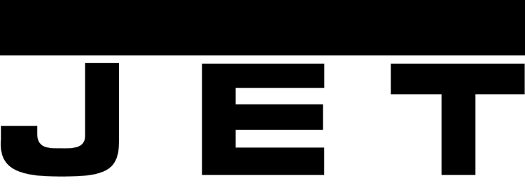 JPW (Tool) AGTämperlistrasse 5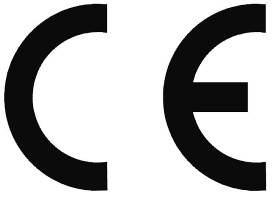 CH-8117 FällandenSwitzerlandPhone	+41 44 806 47 48Fax	+41 44 806 47 58www.jettools.com50000913M                        2017-11EN    Operating  Instructions  (Original)1.0  About this ManualThis manual is provided by JET, covering the safe operation and maintenance procedures for a JET Model BD-12G Metal Lathe. This manual contains instructions on installation, safety precautions, general operating procedures, maintenance instructions and parts breakdown. The machine has been designed and constructed to provide consistent, long-term operation if used in accordance with the instructions as set forth in this document. Retain this manual for future reference. If the machine transfers ownership, the manual should accompany it.2.0  Table of ContentsSection	Page1.0	About this manual	32.0	Table of contents	33.0	Important safety instructions	4~5	3.1	Designated use and limitations to use	6
	3.2	Remaining hazards	64.0	Specifications	7~85.0	Machine description	96.0	Setup and assembly	10	6.1	Unpacking and clean up	10
	6.2	Shipping contents	10
	6.3	Assembly	10
	6.4	Initial lubrication	10
	6.5	Installation	107.0	Electrical connections	10~11	7.1	Grounding instructions	10	7.2	Extension cords	118.0	Adjustments	11~13	8.1	Spindle speed range selection	11
	8.2	Change gear setup	11
	8.3	Taper turning with tailstock	12	8.4	Taper turning with top slide	12
	8.5	Three jaw universal chuck	13
	8.6	Four jaw independent chuck	13
	8.7	Live centre	13
	8.8	Steady rest and follow rest	139.0	Operating controls	1410.0	Machine operation	14~17	10.1	Cutting execution	14	10.2	Chucking	14
	10.3	Cutting tool setup	15
	10.4	Recommended spindle speeds	15
	10.5	Manual turning	15
	10.6	Turning with auto feed	15
	10.7	Thread cutting	16
	10.8	Drilling operation	1711.0	User maintenance	17~18	11.1 Lubrication	17
	11.2 Readjustments	1812.0	Troubleshooting	1913.0	Environmental protection	1914.0	Available accessories	1915.0	Replacement parts	20~3716.0	Wiring diagrams	38-393.0  IMPORTANT SAFETY INSTRUCTIONSREAD ALL INSTRUCTIONS BEFORE USING THIS LATHE. – To reduce risk of injury: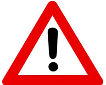 Read and understand entire owner’s manual before attempting assembly or operation of this machine.Read and understand the warnings posted on the machine and in this manual.Replace warning labels if they become obscured or removed.This machine is designed and intended for use by properly trained and experienced personnel only. If you are not familiar with the proper and safe operation of a metal lathe, do not use until proper training and knowledge have been obtained.Do not use this machine for other than its intended use. If used for other purposes, JET disclaims any real or implied warranty and holds itself harmless from any injury that may result from that use.Always wear approved safety glasses or face shield while using this machine. (Everyday eyeglasses only have impact resistant lenses; they are not safety glasses.)Before operating this machine, remove tie, rings, watches and other jewellery, and roll sleeves up past the elbows. Remove loose clothing and confine long hair. Non-slip footwear or anti-skid floor strips are recommended. Do not wear gloves.Wear hearing protection (plugs or muffs) during extended periods of operation.Some dust created by sawing may contain chemicals known to cause cancer, birth defects or other reproductive harm. Some examples of these chemicals are:Lead from lead based paint.Crystalline silica from bricks, cement and other masonry products. Arsenic and chromium from chemically treated lumber.Your risk of exposure varies, depending on how often you do this type of work. To reduce your exposure to these chemicals, work in a well-ventilated area and work with approved safety equipment, such as face or dust masks that are specifically designed to filter out microscopic particles.Do not operate this machine while tired or under the influence of drugs, alcohol or any medication.Make certain the switch is in the OFF position before connecting the machine to the power supply. Turn off all controls before unplugging.Make certain the machine is properly grounded. Connect to a properly grounded outlet only. See Grounding instructions.Make all machine adjustments or maintenance with the machine unplugged from the power source.Remove adjusting keys and wrenches. Form a habit of checking to see that keys and adjusting wrenches are removed from the machine before turning it on. Keep safety guards in place at all times when the machine is in use. If removed for maintenance purposes, use extreme caution and replace the guards immediately after maintenance is complete.Check damaged parts. Before further use of the machine, a guard or other part that is damaged should be carefully checked to determine that it will operate properly and perform its intended function. Check for alignment of moving parts, binding of moving parts, breakage of parts, mounting and any other conditions that may affect its operation. A guard or other part that is damaged should be properly repaired or replaced.Provide for adequate space surrounding work area and non-glare, overhead lighting.Keep the floor around the machine clean and free of scrap material, oil and grease.Keep visitors a safe distance from the work area. Keep children away.Make your workshop child proof with padlocks, master switches or by removing starter keys.Give your work undivided attention. Looking around, carrying on a conversation and “horse-play” are careless acts that can result in serious injury.Keep an ergonomic body position. Maintain a balanced stance at all times so that you do not fall or lean against the chuck or other moving parts. Do not overreach or use excessive force to perform any machine operation.Use the right tool at the correct speed and feed rate. Do not force a tool or attachment to do a job for which it was not designed. The right tool will do the job better and safer.The machine is intended for indoor use. To reduce the risk of electric shock, do not use outdoors or on wet surfaces.Do not handle plug or machine with wet hands.Use recommended accessories; improper accessories may be hazardous.Maintain tools with care. Keep tools sharp and clean for the best and safest performance. Follow instructions for lubricating and changing accessories.Turn off machine and disconnect from power before cleaning. Use a brush or compressed air to remove chips or debris; do not use bare hands.Do not stand on the machine. Serious injury could occur if the machine tips over.Never leave the machine running unattended. Turn the power off and do not leave the machine until it comes to a complete stop.Remove loose items and unnecessary work pieces from the area before starting the machine.Pull the mains plug if the machine is not in use.Make sure the workpiece is securely clamped.Familiarize yourself with the following safety notices used in this manual:  WARNING: This means that if precautions are not heeded, it may result in serious, or possibly even fatal, injury.  CAUTION: This means that if precautions are not heeded, it may result in minor injury and/or possible machine
	 damage.SAVE THESE INSTRUCTIONS WARNING:
These symbols below advise that you follow the correct safety procedures when using this machine.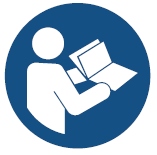 	Read and understand the entire user 	manual before attempting assembly or 	machine operation.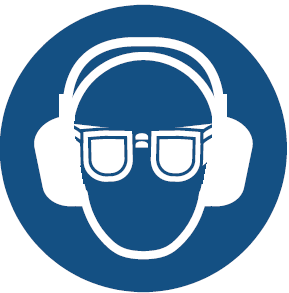 	Always wear approved working outfit
	Wear safety goggles.
	Wear ear protection.	Always wear the approved working outfit	Wear safety shoes.
	Remove tie, rings, watches, jewellery.	Roll up sleeves above elbows.
	Remove all loose clothing and confine 	long hair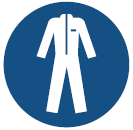 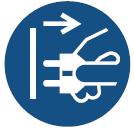 	Make all machine adjustments or 	maintenance with the machine unplugged 	from the power source.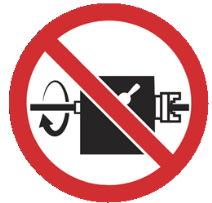 	Any work piece stock extending the rear 	end of the headstock must be covered 	on its entire length. High danger of injury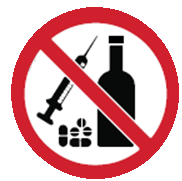 	Do not operate this machine under the 	influence of drugs, alcohol or medication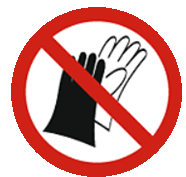 	Do not wear gloves while operating this 	machine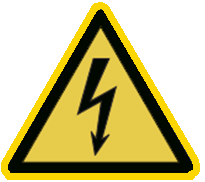 		Connection and repair work on the 			electrical installation may be carried out by 		a qualified electrician only.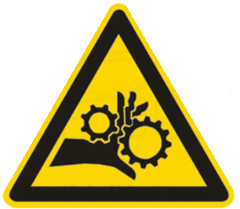 		Never reach into the machine while it is 		operating or running down.3.1  Designated use and limitations to useThe machine is designed for turning and drilling machinable metal and plastic materials only.The workpiece must allow to safely be loaded, supported and clamped.The machine is intended for indoor use. The protection rating of the electrical installation is IP 54. To avoid tipping, the machine must be bolted down with four anchor bolts.If used for other purposes, JET disclaims any real or implied warranty and holds itself harmless from any injury that may result from that use.  WARNING:The machine is not suitable for machining magnesium…high danger to fire !Never place your fingers in a position where they could contact any rotating parts or chips.Check the save clamping of the work piece before starting the machine.Don’t exceed the clamping range of the chuck.Work pieces longer than 3 times the chucking diameter need to be supported by the tailstock or a steady rest.Avoid small chucking diameters at big turning diameters. Avoid short chucking lengths and small chucking contact.Do not exceed the max speed of the work holding device.Use the right tool at the correct speed and feed rate. Do not force a tool or attachment to do a job for which it was not designed. The right tool will do the job better and more safely.Use recommended accessories; improper accessories may be hazardous.Maintain tools with care. Keep cutting tools sharp and clean for the best and safest performance. Follow instructions for lubricating and changing accessories.Do not attempt to adjust or remove tools during operation. Never stop a rotating chuck or workpiece with your hands.Choose a small spindle speed when working unbalanced work pieces and for threading and tapping operations.Any work piece stock extending the rear end of the headstock must be covered on its entire length. High danger of injury!Long work pieces may need a steady rest support. A long and thin work piece can suddenly bend at high speed rotation.Never move the tailstock or tailstock quill while the machine is running.Remove cutting chips with the aid of an appropriate chip hook when the machine is at a standstill only. Measurements and adjustments may be carried out when the machine is at a standstill only.Maintenance and repair work may only be carried out after the machine is protected against accidental starting, pull the mains plug.Remove loose items and unnecessary work pieces from the area before starting the machine.Rotate workpiece by hand before applying power. Use lowest speed when starting new workpiece.Tighten all locks before operating.3.2  Remaining hazardsWhen using the machine according to regulations some remaining hazards may still exist.The rotating work piece and chuck can cause injury.Thrown and hot work pieces and cutting chips can lead to injury.Chips and noise can be health hazards. Be sure to wear personal protection gear such as safety goggles and ear protection.The use of incorrect mains supply or a damaged power cord can lead to injuries caused by electricity.When opening the electrical cabinet, the grid-feeding voltage persists. Therefore pay attention every time you enter it.4.0  Specifications Model number	BD-12GStock number…………………………………………………………………….	50000913M Motor and electricals:	Motor type…………………………………………………….	Induction motor	Motor power	1.1 kW	Power supply	1~230V, PE, 50 Hz	Protection class	IP 54	Listed load amps	6.4 A	Machine lamp	Halogen lamp 24V, 35 W	Coolant pump	40 WCapacities:	Centre height	150 mm	Swing over bed	300 mm	Swing over cross slide	170 mm	Distance between Centres	750 mmSpindle:	Spindle nose mounting	short taper mount (1:4 Ø63.51mm, Ø98x3xØ11)	Spindle bore	38 mm	Spindle taper	MT5	Number of spindle speeds	6	Range of spindle speeds	150 ~ 2000 /minTailstock:	Tailstock ram travel	80 mm	Tailstock taper	MT3Bed and Slides:	Bed width	180 mm	Cross slide travel	170 mm	Top slide travel	90 mm	Tool size max	16x16 mm	Lead screw pitch	3 mm	Longitudinal feeds	(9x)   0.085 /0.13 /0.17 /0.21 /0.25 /0.35 /0.40 /0.50 /0.83 mm/rev	Metric threads	(21x)   0.2 ~ 4.0 mm/rev	Inch threads	(21x)  8 ~ 56 TPIMaterials:	Machine Bed	Cast iron, induction hardened and precision ground	Headstock, tailstock, slides	Cast iron	Spindle bearings	Taper roller bearings, quality level P5	Sound emission in idle 1 	73.4 dB (LpA)	Sound emission during cutting 1	78.3 dB (LpA)1  Sound emission measured according to EN ISO 11202, in 1m distance, 1.6m above ground. The specified values are emission levels and are not necessarily to be seen as safe operating levels. As workplace conditions vary, this information is intended to allow the user to make a better estimation of the hazards and risks involved only.Dimensions and Weights:	Overall dimensions, assembled (W x D x H)	1400 x 700 x 700 (1400) mm	Shipping dimensions (W x D x H) (Separate packing)	 1550x750x750 & 820x680x430 mm	Net weight (approximate)	357 kg	Shipping weight (approximate)	402 kgL = length; W = width; H= height; D= depthThe specifications in this manual were current at time of publication, but because of our policy of continuous improvement, JET reserves the right to change specifications at any time and without prior notice, without incurring obligations.4.1  Spindle nose mounting: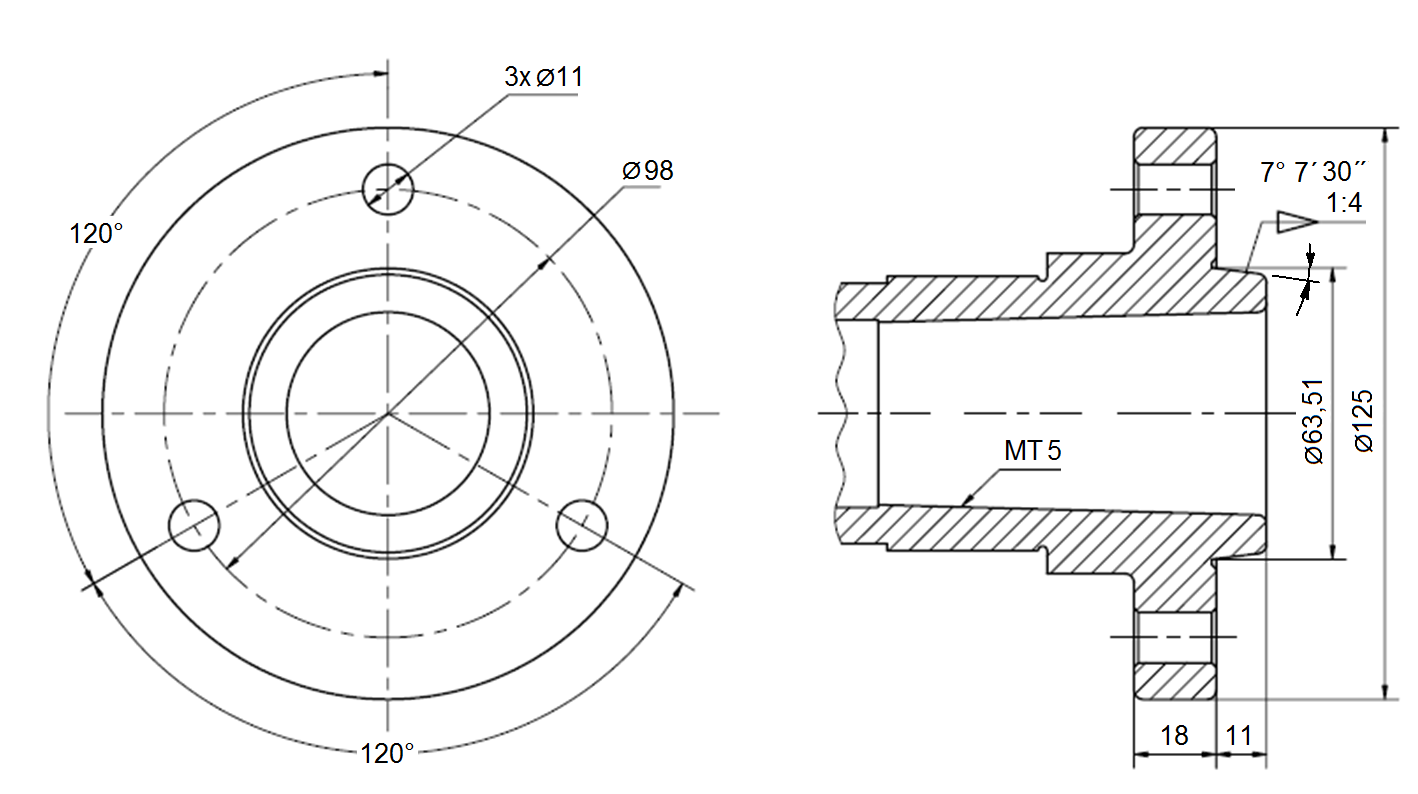 Figure 4-1:  Spindle nose mounting4.2  Anchor bolt hole pattern: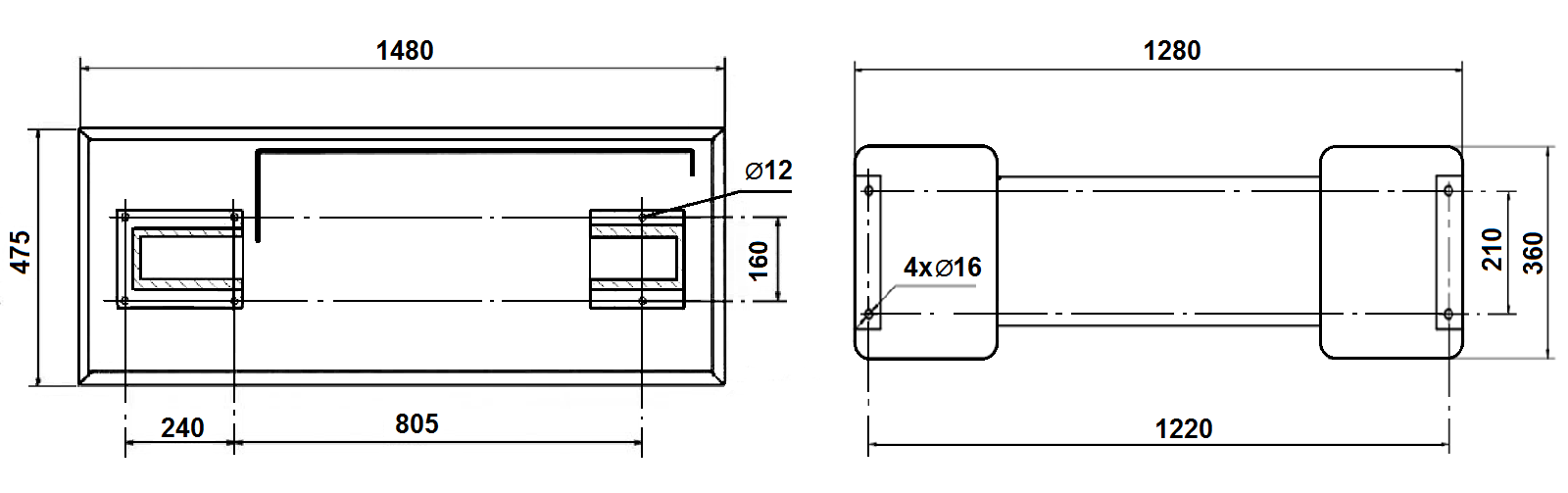 Figure 4-2:  Lathe Bed (left) & Stand (right) anchor bolt pattern  WARNING: 
To avoid tipping, the machine must be bolted down with four anchor bolts (not provided).5.0  Machine Description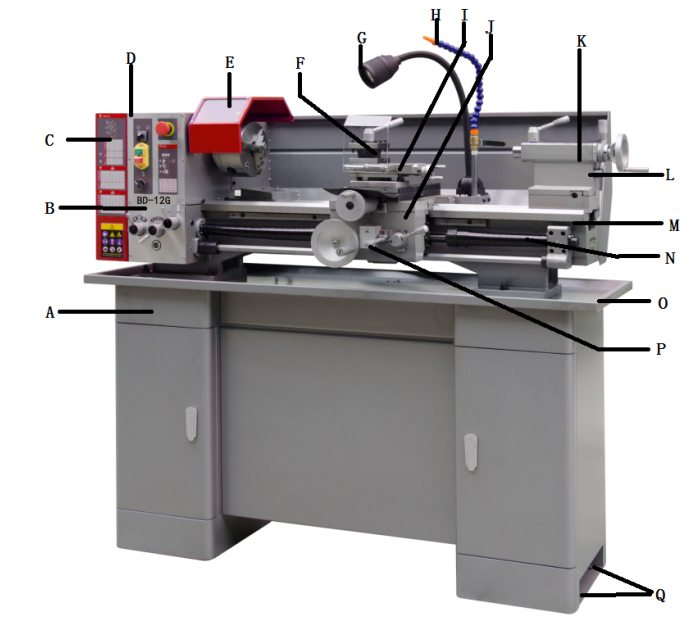 Figure 5-1: Machine description	A  	Machine cabinet stand	B  	Gear box	C  	Pulley cover	D  	Headstock	E  	Chuck and chuck guard	F  	Tool post and tool post guard	G  	Machine lamp	H  	Coolant nozzle	I  	Top slide	J  	Carriage	K  	Tailstock	L  	Splash guard	M  	Lathe bed	N  	Lead screw 	O  	Chip tray	P  	Longitudinal feed / Cross feed select lever	Q  	Anchor bolt holes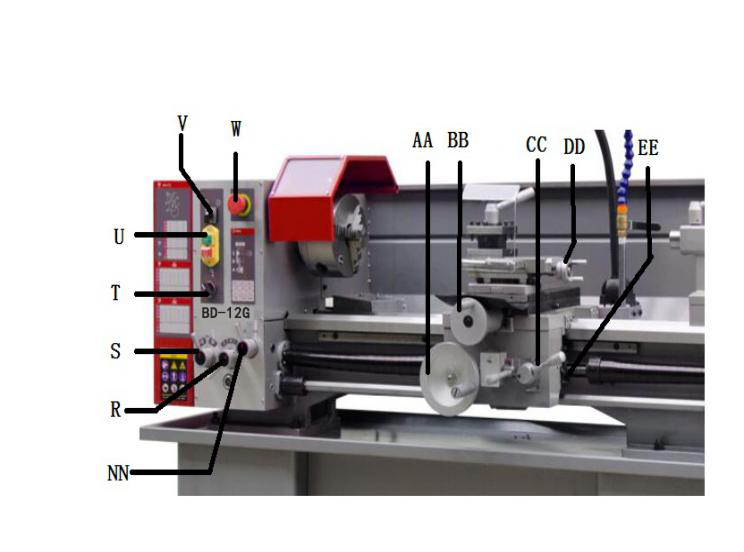 Figure 5-2: Machine description	R  	Feed speed select knob	S  	Feed forward/ off/ reverse	T  	Coolant ON/OFF	U  	Spindle power ON/OFF	V  	Spindle forward/reverse	W  	Emergency Stop	AA  	Apron hand wheel	BB  	Cross slide hand wheel	CC  	Half nut lever	DD  	Top slide hand wheel	EE  	Threading dial	NN   	Feeding / Threading select knob 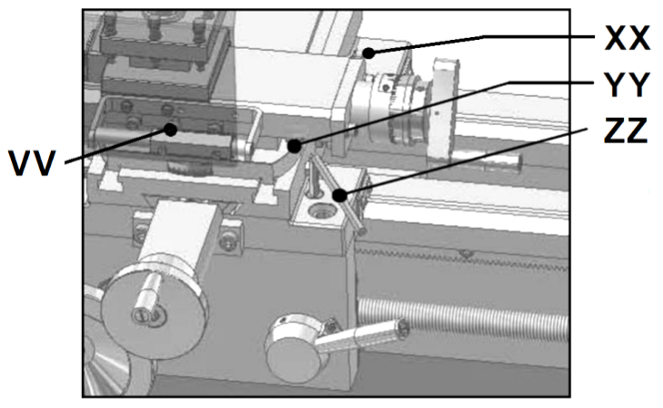 Figure 5-3 Machine description	VV  	Top slide lock	XX  	Cross slide lock	YY  	Top slide taper adjustment	ZZ  	Carriage lock6.0  Setup and Assembly  WARNING:
Read and understand the entire contents of this manual before attempting assembly or operation. Failure to comply may cause serious injury.6.1  Unpacking and clean upRemove all contents from shipping crate and compare parts to the contents list in this manual. If shipping damage or any part shortages are identified, contact your distributor. Do not discard crate or packing material until machine is assembled and running satisfactorily.Clean all rust protected surfaces with kerosene or a light solvent. Do not use lacquer thinner, paint thinner or gasoline, as these can damage plastic components and painted surfaces.6.2  Shipping contents1	Machine
1	Cabinet stand
1	Coolant facility (optional)
1	Machine lamp(optional)
1	160mm 3-jaw universal chuck
1	160mm 4-jaw independent chuck
1	265mm face plate(optional)
1	Chuck guard
1	4-way tool post
1	Tool post guard
1	Set of change gears
1	Threading dial
1	MT5 fixed centre
1	MT3 fixed centre
1	Steady rest
1	Follow rest(optional)
1	Operating tools in tool box
1	Oil can
1	Operating instructions and parts manual6.3  AssemblyThe machine comes completely assembled.Install the drive belt (V-belt).Inspect that all fasteners are tight.6.4  Initial lubricationThe machine must be serviced at all lubrication points before it is placed into service (see chapter 11.1 for lubrication).6.5  InstallationUnbolt the lathe from the shipping crate bottom.Use heavy duty fibre belt for lifting the machine off the pallet. Warning: 
The machine is heavy (402kg)!
Assure the sufficient load capacity and proper condition of your lifting devices.
Never step underneath suspended loads.To avoid tipping, the machine must be bolted down with four anchor bolts (not provided).To avoid twisting the bed, make sure the setup surface is absolutely flat and level.Loosen anchor bolts, shim and tighten bolts if needed.The machine must be level to be accurate !7.0  Electrical Connections  WARNING:
All electrical connections must be done by a qualified electrician in compliance with all local codes and ordinances. Failure to comply may result in serious injury.The BD-12G Metal Lathes are rated at 1~230V, PE, 50Hz power supply. The machines come with a plug designed for use on a circuit with a grounded outlet.Mains connection and any extension cords and plugs used must comply with the information on the machine license plate. The mains connection must have a 16A surge-proof fuse.Only use extension cords marked H07RN-F, with wires 1,5mm2 or more.The total length of cord may not exceed 18 MeterPower cords and plugs must be free from defects.Connections and repairs to the electrical equipment may only be carried out by qualified electricians.The machine is equipped with 2.3m power cord and plug.Before connecting to power source, be sure main switch is in off position. 7.1  Grounding instructionsThis tool must be grounded. In the event of a malfunction or breakdown, grounding provides a path of least resistance for electric current to reduce the risk of electric shock. This tool is equipped with an electric cord having an equipment-grounding conductor and a grounding plug. The plug must be inserted into an appropriate outlet that is properly installed and grounded in accordance with all local codes and ordinances.   WARNING:
Improper connection of the equipment-grounding conductor can result in a risk of electric shock. Check with a qualified electrician or service person if you are in doubt as to whether the outlet is properly grounded. Do not modify the plug provided with the tool.The green/yellow conductor is the equipment-grounding conductor. If repair or replacement of the electric cord or plug is necessary, do not connect the equipment-grounding conductor to a live terminal.Use only 3-wire extension cords with grounding plugs.Repair or replace damaged or worn cord immediately.7.2  Extension cordsThe use of extension cords is discouraged; try to position machines near the power source. If an extension cord is necessary, make sure it is in good condition. An undersized cord will cause a drop in line voltage resulting in loss of power and overheating. Only use extension cords marked H07RN-F, with wires 1,5mm2 or more.The total length of cord may not exceed 18 MeterExtension cords and plugs must be free from defects.8.0  Adjustments8.1  Changing spindle speed The speeds of the lathe are controlled by the position of the belt on the pulleys (Fig 8-1).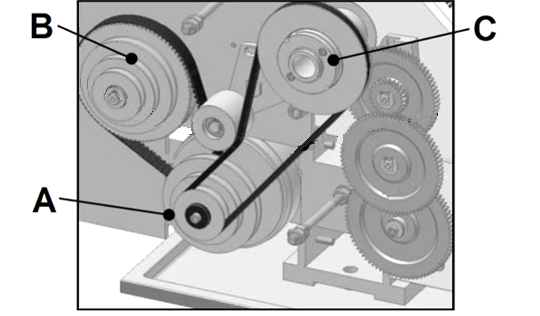 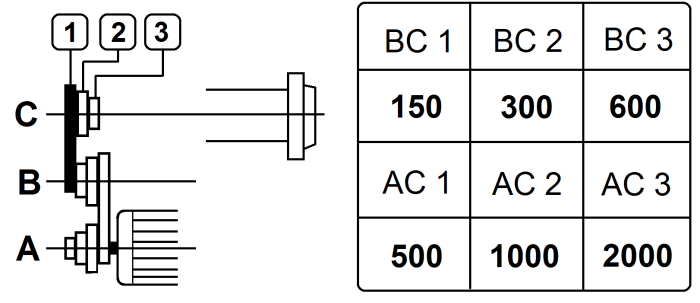 Figure 8-1:  Spindle speed setupRemove the pulley cover (C, Fig 5-1) to change the belt position.Reinstall the pulley cover.8.2  Change gear setupRemove the pulley cover.The rotational speed of the lead screw, and hence the rate of feed of the cutting tool, is determined by the gear configuration and by the feed speed select lever (R, Fig 5-2). Assemble the gears with desired setup (Fig 8-2)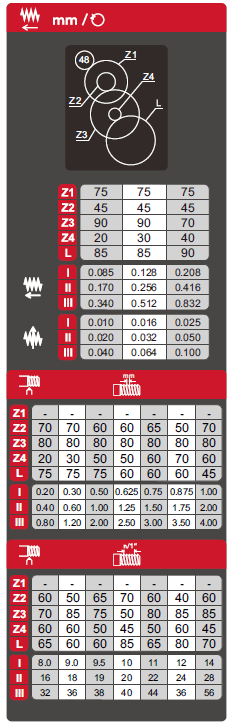 Figure 8-2: Change gear setupAdjust gears to mesh with upper and lower gear.Placing ordinary paper in between gears helps to adjust for correct gear spacing (… remove the paper afterwards!).Reinstall the pulley cover.8.3  Taper turning with tailstockMount the work piece fitted with the drive dog between centres. The drive dog is driven by the face plate.Lubricate the tailstock centre with grease to prevent tip from overheating.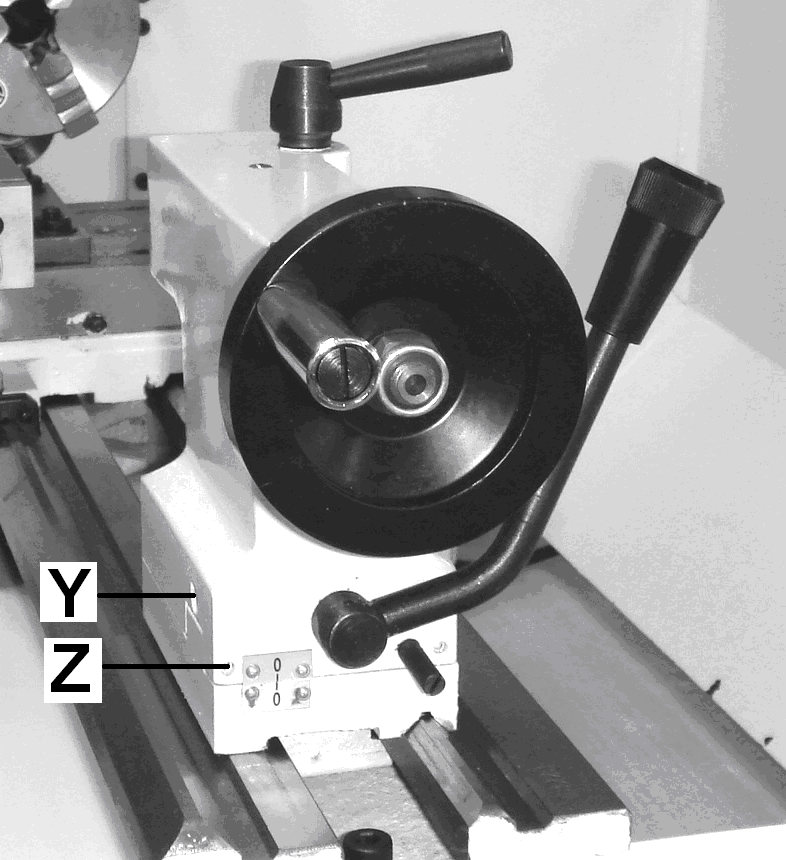 Figure 8-3: Taper turning between centres To turn a taper, offset the tailstock, loosen the locking screws (Z, Fig 8-3) and use screws (Y) to adjust.After taper turning, the tailstock must be returned to its original position. Turn a test piece and adjust until the machine turns a perfect cylinder.8.4  Taper turning with top slideBy angling the top slide, tapers may be turned.Loosen two hex nuts (A, Fig 8-4) and rotate the top slide according to the graduated scale (B). 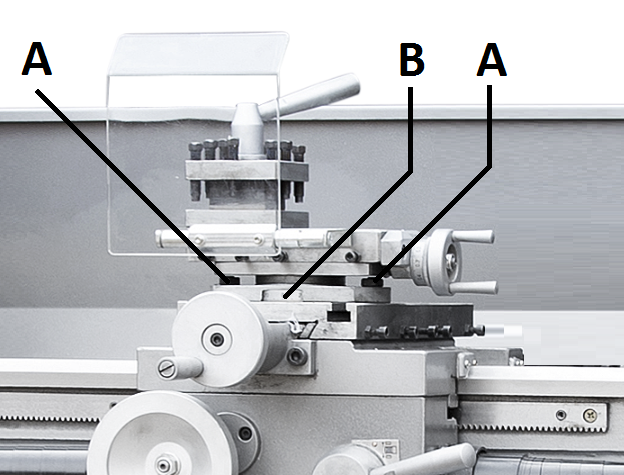 Figure 8-4: Taper turning with top slide 8.5  Three jaw universal chuckWith this universal chuck, cylindrical, triangular and hexagonal stock may be clamped (Fig 8-5).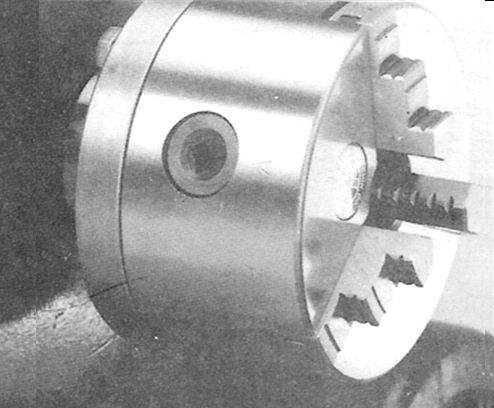 Figure 8-5: Three jaw universal chuck To hold big diameter stock, a set of OD chuck jaws is supplied.The jaws need to be inserted to the chuck in the correct order.Use Molykote Paste G (or adequate grease) to lubricate the jaws.8.6  Four jaw independent chuck (Optional)This chuck has four independently adjustable chuck jaws (Fig 8-6). These permit the holding of square and asymmetrical pieces and enables accurate concentric set-up of cylindrical pieces.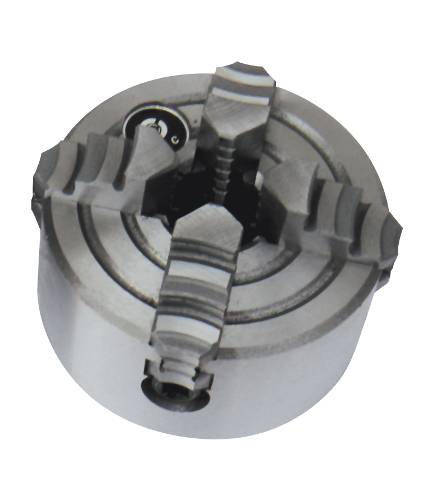 Figure 8-6: Four jaw independent chuck 8.7  Live centre (Optional)The live centre (Fig 8-7) is mounted in ball bearings.Its use is highly recommended for speeds above 500 RPM.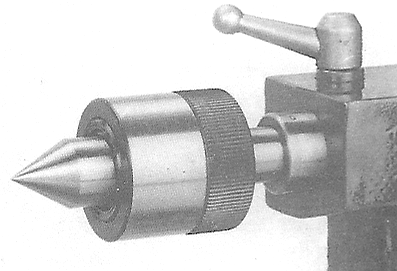 Figure 8-7: Live centre To eject the live centre, fully retract the tailstock quill.8.8  Steady rest and follow rest (Optional)The rests prevent flexing of long and thin work pieces under pressure from the tool.The steady rest (Fig 8-8) serves as a support for longer shafts and ensures a safe and chatter free operation.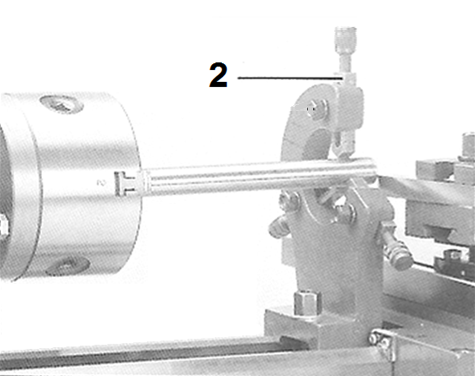 Figure 8-8: Steady restThe follow rest (Fig 8-9) is mounted on the carriage and follows the movement of the tool. 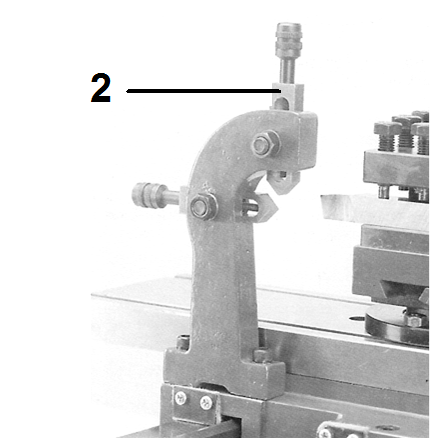 Figure 8-9: Follow restNote:Set the fingers (2) snug but not overly tight. Lubricate the fingers to prevent premature wear.9.0  Operating ControlsRefer to Figure 9-1:	R  	Feed speed select lever (I, II, III)	S  	Feed forward/off/reverse	T  	Coolant ON/OFF	U  	Spindle power ON/OFF	V  	Spindle forward/reverse	W  	Emergency Stop	NN  	Feed shaft / Lead screw  select lever 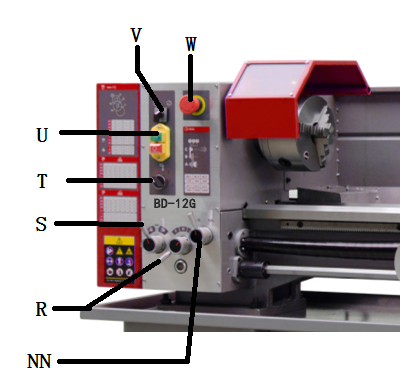 Figure 9-1:  Operating Controls10.0  Machine Operation10.1  Cutting executionBefore starting the machine check the proper chucking.Close the chuck guard and pulley cover before you start the machine.Select running direction, forward or reverse (V, Fig 9-1).You can start the machine with the green ON-button (U).
The red OFF-button stops the machine.The emergency stop button (W) stops all machine functions.Turn emergency stop button clockwise to reset.The work lamp (G, Fig 5-1) operates independently; ON/OFF switch is on top of lamp housing.Unplug the machine if not in use.10.2 ChuckingDo not exceed the max speed of the work holding device.Jaw teeth and scroll must always be fully engaged. Otherwise chuck jaws may break and fly off in rotation (Fig 10-1). 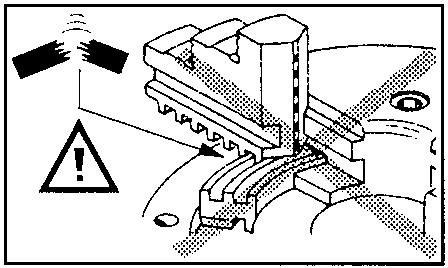 Figure 10-1:  Poor jaw engagementsAvoid long workpiece extensions. Parts may bend (Fig 10-2) or fly off (Fig 10-3). Use tailstock or rest to support.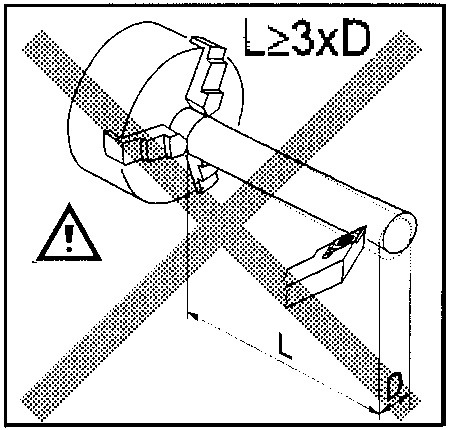 Figure 10-2: Workpiece too long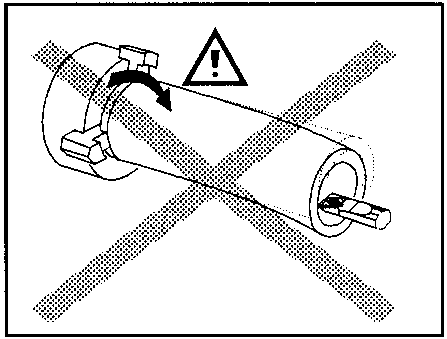 Figure 10-3: Workpiece too longAvoid short clamping contact (A, Fig 10-4) or clamping on a minor diameter (B). Face locate workpiece for added support.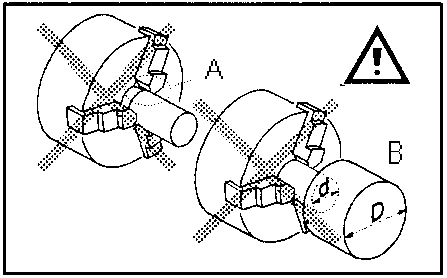 Figure 10-4:  Poor clamping10.3  Cutting Tool SetupThe cutting angle is correct when the cutting edge is in line with the centre axis of the work piece. Use the point of the tailstock centre as a gauge and shims under the tool to obtain the correct centre height (Fig 10-5).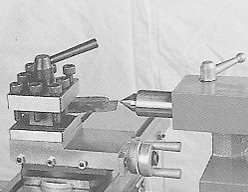 Figure 10-5:  Cutting tool setupUse a minimum of two screws to clamp the cutting tool.Avoid large tool extensions.10.4  Recommended spindle speedsATTENTION:
Generally speaking, the smaller the cut diameter, the greater the RPM required. Soft materials require higher speeds; hard metals slower speeds.Metal is usually machined with coolant or cutting oil applied.Recommended spindle speeds for cutting 10mm diameter, with HSS tools (High speed steel tools):Plastic: 	2000 /minAluminium:	 2000 /minBrass: 	1000 /minCast iron:	 1000 /minMild steel:	 800 /minHigh carbon steel:	 600 /minStainless steel:	 300 /minFor carbide tools (HM),  5 times higher speeds can be chosen.For example: Turning mild steel at a diameter of 20mm allowsWith HSS tool	400 /minWith carbide tool.	2000 /min10.5  Manual turningApron travel (AA, Fig 10-6), cross travel (BB) and top slide travel (DD) can be operated for longitudinal and cross feeding.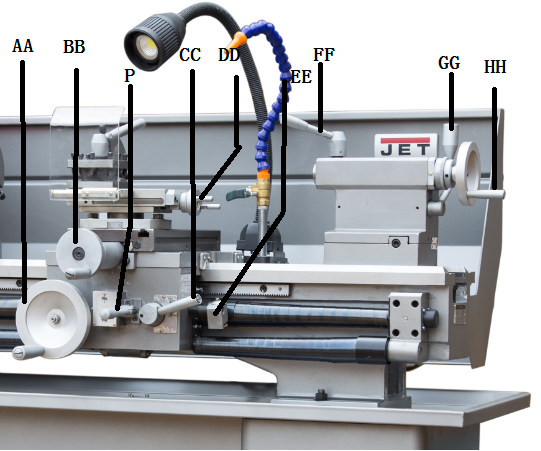 Figure 10-6:  Machine controlsThe correct feed depends on the material to be cut, the cutting operation, the type of tool, the rigidity of the work piece chucking, the depth of cut and the desired surface quality.10.6  Turning with auto feedSelect “Feeding” mode on gear box (NN, Fig 9-1).Select feed forward or reverse direction (S).Start the auto feed with lever (P, Fig 10-7):- For longitudinal feed, move lever right and up	 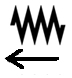 - For cross feed, move lever left and down 	 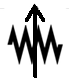 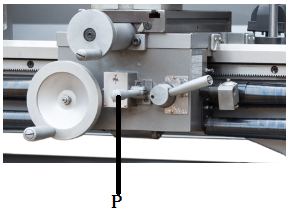 Figure 10-7:  Auto feedThree longitudinal and three cross feed rates are readily available by rotating the feed select knob (R, Fig 9-1).Example for longitudinal turning:Operation	feed/rev	feed select knobStock removal	0,34mm	IIIFinishing cut	0.17mm	IIMicro finishing cut	0.085mm	INOTE: Additional feed rates are available with different change gear setup (Fig 10-8). 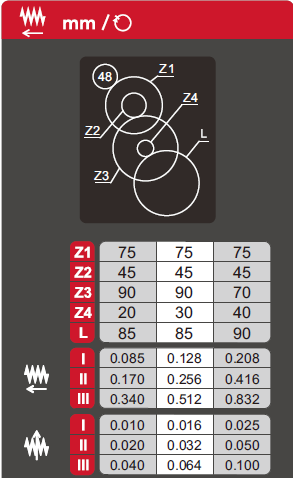 Figure 10-8:  Available feed ratesThe correct feed depends on the material to be cut, the cutting operation, the type of tool, the rigidity of the work piece chucking, the depth of cut and the desired surface quality.When roughing big diameters reduce the depth of cut !10.7  Thread cuttingThreading is performed in multiple passes with a threading tool.Each depth of cut should be about 0,2mm and become less for the finishing passes.A) Cut inch and metric threads:Set the machine up for the desired threading pitch (see chapter 8.2).Select the lowest possible spindle speed.Engage the halve nut (CC, Fig 10-9).NOTE: The halve nut must stay engaged during the entire threading process.- Set the tool up for the threading pass.- Start the motor.- When the tool approaches the end of cut, stop the motor and at the same time back the tool out, so that it clears the thread diameter. - Start the motor in reverse direction, let the cutting tool travel back to the starting point.Repeat these steps until you have obtained the desired results.B) Cut metric threads with threading dialOn most metric threads the threading dial (EE, Fig 10-9) can be used.
The halve nut can be opened at the end of cut, rather than the motor being stopped and reversed.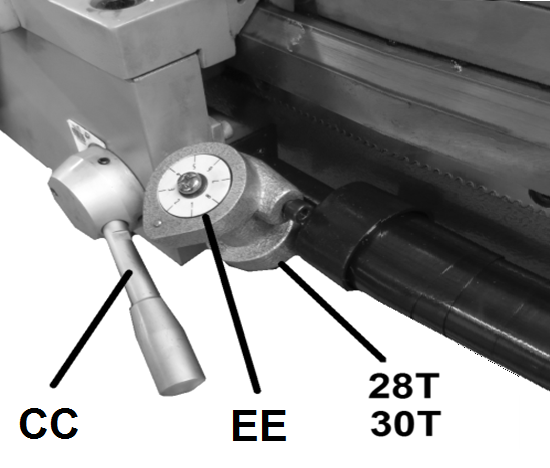 Figure 10-9:  Threading DialSelect threading dial gear 28T or 30T The halve nut may only be engaged at the corresponding graduation match on the threading dial (Fig 10-10). 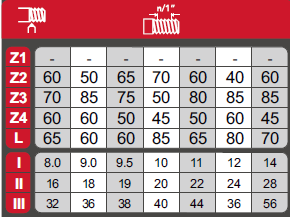 Figure 10-10:  Threading dial setupNote:
For thread pitches of 0,2/0,3/0,5/0,6/0,75/ 1,0/ 1,5/3 mm the half nut can be engaged at any point.
 (lead screw pitch = 3 mm = can be divided by thread pitch).10.8  Drilling operationUse a drill chuck with MT3 arbor (option) to clamp centre drills and twisted drills in the tailstock (Fig 10-11)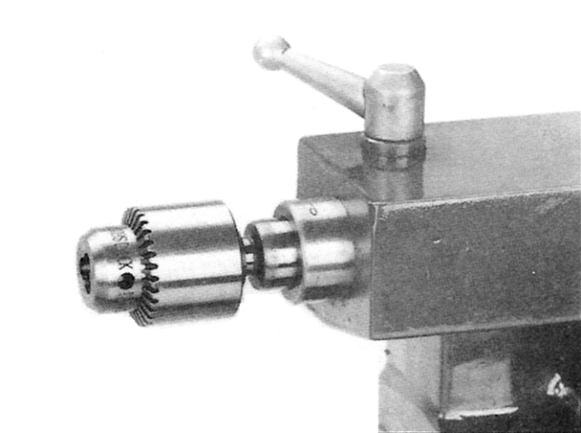 Figure 10-11:  Drilling operationFor recommended speeds refer to section 10.4To eject the drill chuck, fully retract the tailstock quill.11.0  User-Maintenance   WARNING:
Before any intervention on the machine, disconnect it from electrical supply, pull the mains plug. Failure to comply may cause serious injury.An important security factor is the cleaning of the machine, of bed, carriage and slides, of the floor and the surrounding places.Loose objects could come into contact with the moving chuck or workpiece, creating hazards.Empty the chip tray regularly.Replace the coolant regularly, follow manufacturer’s advice.Check that bolts are tight and electrical cords are in good condition. If an electrical cord is worn, cut, or damaged in any way, have it replaced immediately.11.1  LubricationSpindle bearings are pre-lubricated and sealed, and require no further lubrication.A) Weekly apply oil:DIN 51502  CG  ISO VG 68 
(e.g. BP Maccurat 68, Castrol Magna BD 68, Mobil Vectra 2)1…oil balls on change gear hubs2…oil bed ways lightly3…oil tailstock quill over entire length4…oil lead screw on entire length5…oil ball on lead screw bracket6…oil balls on top slide7…oil balls on tailstock8...oil balls on carriage9...oil balls on apronB) Monthly apply grease:DIN 51807-1  non slinging grease
(e.g. BP L2, Mobilgrease Special).10…grease teeth of change gears11…grease rack over entire lengthGear box oil:DIN 51517-2  CL  ISO VG 68 
(e.g. BP Energol HLP 68, Mobil DTE Oil Heavy Medium)Oil must be up to indicator mark in oil sight glass (L, Fig 11-1).In case of need, fill up with oil by removing plug (M).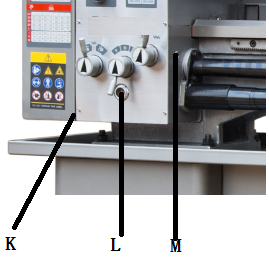 Figure 11-1:  Gearbox oil fill-upChange the oil in the gearbox every 1000 operating hours.Drain oil by removing drain plug (K).11.2  ReadjustmentsA) Bearing adjustment:The main spindle taper roller bearings are adjusted at the factory.
If end play becomes evident after considerable use the bearings may be adjusted.Loosen two hex socket cap screws (A, Fig 11-2). Tighten nut (B) until end play is taken up. 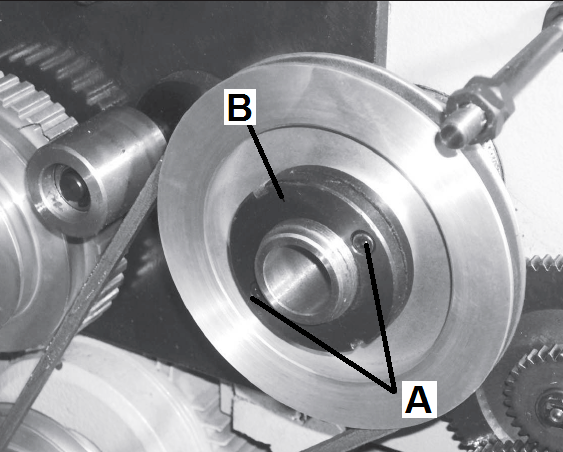 Figure 11-2:  Bearing adjustmentTighten nut carefully, the spindle should still revolve freely. Excessive preloading will damage the bearings.Tighten the screws.B) Cross slide and Top slide adjustment:Each slide is fitted with a gib (C, Fig 11-3) and can be adjusted with screws (E) fitted with lock nuts (D).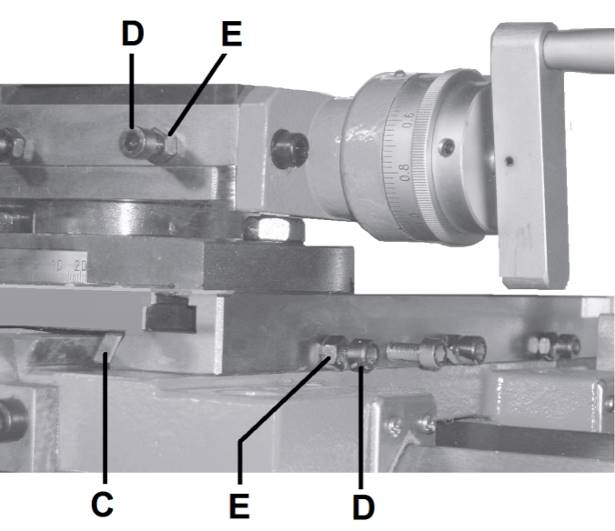 Figure 11-3:  Slide adjustmentAdjust until slides move freely without play.C) Cross slide spindle adjustmentRemove the top slide and adjust the grub screw (F, Fig 11-4) until the backlash between the spindle and the nut is eliminated.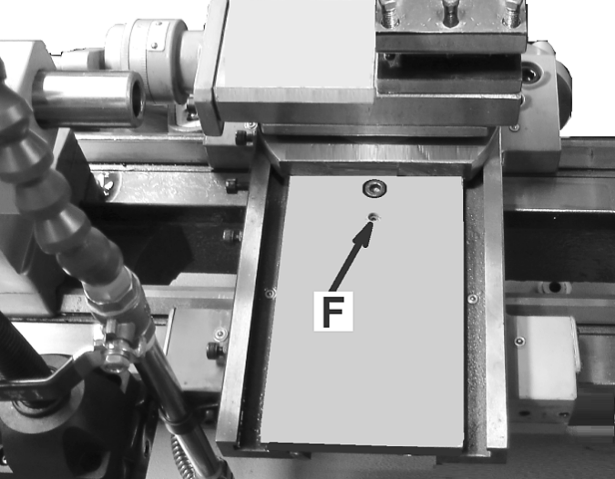 Figure 11-4:  Cross slide spindle adjustment12.0  Troubleshooting *  WARNING: Some corrections may require a qualified electrician.Table 113.0 Environmental ProtectionProtect the environment. Dispose all packaging material in an environmental friendly manner.Dispose coolant in an environmentally friendly manner.Your appliance contains valuable materials which can be recovered or recycled. Please leave it at a specialized institution.14.0 Available AccessoriesRefer to the JET price list.15.0  Replacement PartsBD-12G    Assembly Breakdown -1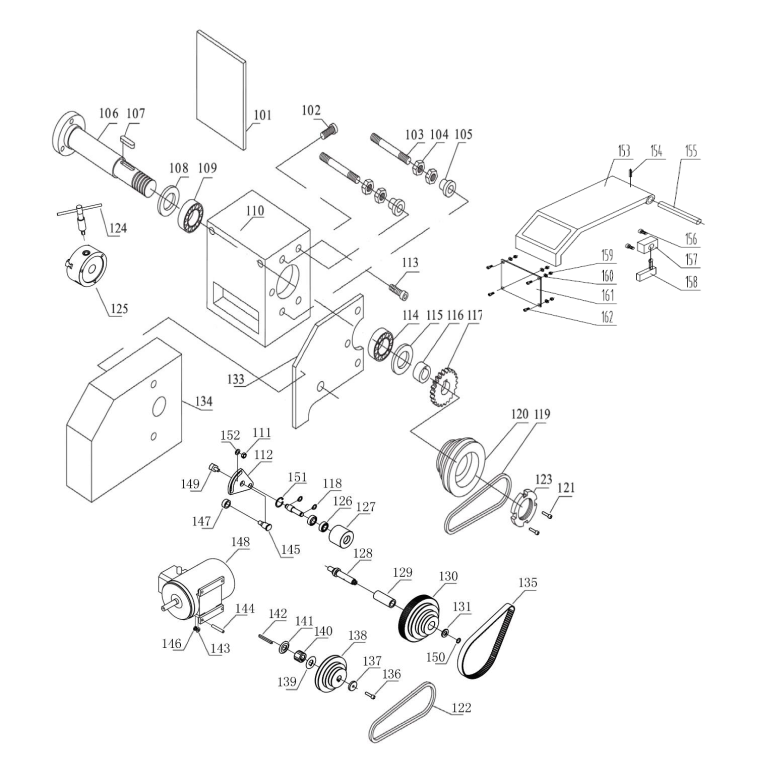 BD-12G   Parts List for Breakdown -1Index	Part			No.	No.	Description	Size	Qty.101	BD-12G-1-01	LABEL		1102	BD-12G-1	SOCKET HD SCREW	DIN912 Φ 4×10	6103	BD-12G-1-03	BOLT		2104	BD-12G-2	NUT 	DIN439-M10	4105	BD-12G-3	KNURL NUT	M10	2106	BD-12G-1-06	SPINDLE		1107	BD-12G-4	KEY 	DIN 6885-8×45	1108	BD-12G-1-08	GASKET		1109	TRB-30212	BEARING	30212	1110	BD-12G-1-10	HEADSTOCK		1111	BD-12G-5	HEXAGON NUT	DIN439 - M8	1112	BD-12G-1-12	ECCENTRIC DISK IDLER		1113	BD-12G-6	SOCKET HD SCREW	DIN912 M8×25	3114	TRB-32211	BEARING	32211	1115	BD-12G-1-15	GASKET		1116	BD-12G-1-16	BUSH		1117	BD-12G-1-17	GEAR		1118	BD-12G-7	CIRCLIP	DIN 471-12 x 1	2119	BD-12G-1-19	GATES BELT	O-889	1120	BD-12G-1-20	SPINDLE PULLEY		1121	BD-12G-8	SOCKET HD SCREW	M5×12	2122	BD-12G-1-22	GATES BELT	O-710	1123	BD-12G-1-23	NUT		1124	BD-12G-1-24	CHUCK WRENCH		1125	BD-12G-1-25	3-JAW CHUCK	K11-160	1126	BB-6001	BEARING	6001	2127	BD-12G-1-27	IDLER		1128	BD-12G-1-28	SHAFT		1129	BD-12G-1-29	CASE		1130	BD-12G-1-30	TOOTHED BELT DISK		1131	BD-12G-9	DISK FOR TOOTHED BELT DISK		1133	BD-12G-1-33	BRACKET PLATE		1134	BD-12G-1-34	BELT COVER		1135	BD-12G-1-35	TOOTHED BELT	255L075	1136	BD-12G-10	SOCKET HEAD SCREW	GB 70-85 - M6x25	1137	BD-12G-11	FIXING DISC		1138	BD-12G-1-38	MOTOR PULLEY		1139	BD-12G-1-39	FLANGED WASHER IN FRONT		1140	BD-12G-1-40	TOOTHED BELT DISK		1141	BD-12G-1-41	FLANGED WASHER IN THE BACK		1142	BD-12G-12	KEY	DIN 6885-A6x6x50	1143	BD-12G-13	WASHER	DIN 125 - A8	1144	BD-12G-1-144	SCREW		4145	BD-12G-1-45	BOLT		1146	BD-12G-15	HEX NUT	ISO 4032 M8	4147	BD-12G-1-47	SPACER		1148	BD-12G-1-48	MOTOR	1.1KW	1149	BD-12G-1-49	CLAMPING PIECE		1150	BD-12G-16	CIRCLIP	DIN 471 - 12x1	1151	BD-12G-17	CIRCLIP	DIN 471 - 28x1. 2	1152	BD-12G-18	WASHER	DIN 125 - A8	1153	BD-12G-153	CHUCK GUARD		1154	BD-12G-154	ROLL PIN	3 × 20 mm	1155	BD-12G-155	SHAFT		1156	BD-12G-156	SOCKET HD SCREW	M5 × 12 mm	2157	BD-12G-157	BRACKET		1158	BD-12G-158	MICRO SWITCH		1159	BD-12G-159	HEX NUT (THIN)	M4	4160	BD-12G-160	WASHER	4	4161	BD-12G-161	ARCRYLIC GLASS		1162	BD-12G-162	SOCKET HD SCREW	M4 × 10 mm	4BD-12G   Assembly Breakdown -2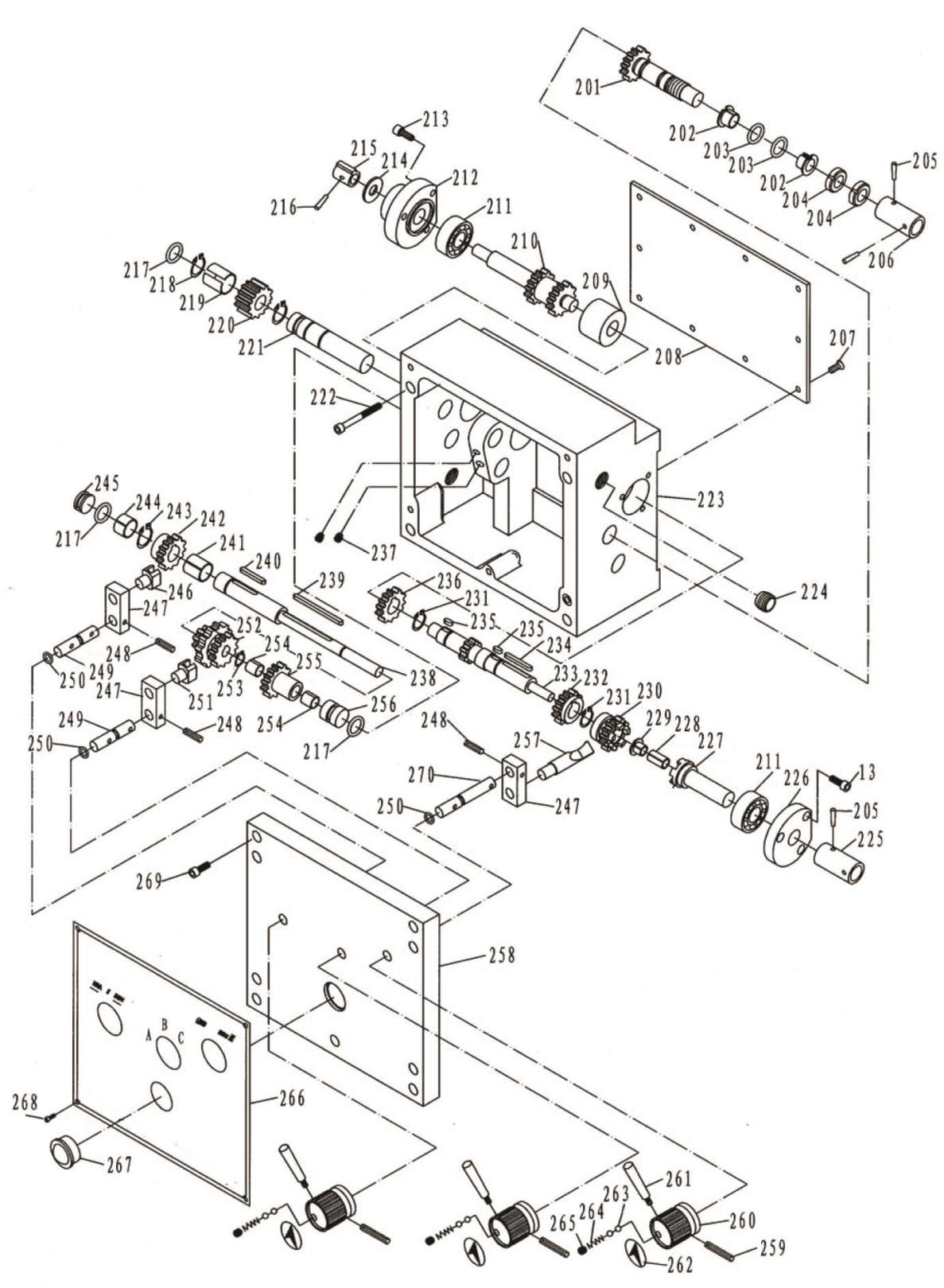 BD-12G   Parts List for Breakdown -2Index	Part			No.	No.	Description	Size	Qty.201	BD-12G-2-01	 GEAR SHAFT		1202	BD-12G-2-02	BEARING	16170	2203	BD-12G-19	O-RING	18001400	2204	BD-12G-2-04	NUT DIN 1804	M16×1.5	2205	BD-12G-20	PIN DIN 1481	Φ3×22	2206	BD-12G-2-06	COLLAR		1207	BD-12G-21	SOCKET HD SCREW	DIN912M5×8	10208	BD-12G-2-08	COVER		1209	BD-12G-2-09	COLLAR		1210	BD-12G-2-10	GEAR SHAFT		1211	BB-6202	BEARING	6202	2212	BD-12G-2-12	LEFT PLUG		1213	BD-12G-22	SOCKET HD SCREW	DIN 912 M5X12	6214	BD-12G-23	WASHER	Φ10	1215	BD-12G-2-15	KEY		1216	BD-12G-24	PIN	DIN 1481 Φ4×14	1217	BD-12G-25	O-RING	18001500	3218	BD-12G-26	SNAP RING	Φ18	2219	BD-12G-2-19	BEARING	1815	1220	BD-12G-2-20	GEAR		1221	BD-12G-2-21	SHAFT		1222	BD-12G-27	SOCKET HD SCREW	M6×50	4223	BD-12G-2-23	GEARBOX		1224	BD-12G-2-24	SET SCREW	M16×1.5×12	2225	BD-12G-2-25	COLLAR		1226	BD-12G-2-26	RIGHT PLUG		1227	BD-12G-2-27	SHAFT		1228	BD-12G-2-28	BEARING	815	1229	BD-12G-2-29	BEARING	8075	1230	BD-12G-2-30	GEAR		1231	BD-12G-28	SNAP RING	Φ15	2232	BD-12G-2-32	GEAR		1233	BD-12G-2-33	SHAFT		1234	BD-12G-29	KEY DIN 6885	4×25	1235	BD-12G-30	KEY DIN 6885	4×8	2236	BD-12G-2-36	GEAR		1237	BD-12G-31	SET SCREW	ISO4028-M6X10	2238	BD-12G-2-38	SHAFT		1239	BD-12G-32	KEY DIN 6885	4×50	1240	BD-12G-33	KEY DIN 6885	4×20	1241	BD-12G-2-41	BEARING	1615	1242	BD-12G-2-42	GEAR		1243	BD-12G-34	SNAP RING	Φ16	1244	BD-12G-2-44	BEARING	1610	1245	BD-12G-35	LEFT PLUG		1246	BD-12G-2-46	FORK		1247	BD-12G-2-47	BRACKET		3248	BD-12G-36	PIN	DIN 1481 Φ3×20	3249	BD-12G-2-49	SHAFT		2BD-12G   Parts List for Breakdown -2Index	Part			No.	No.	Description	Size	Qty.250	BD-12G-37	O-RING	1800690	3251	BD-12G-2-51	FORK		1252	BD-12G-2-52	GEAR		1253	BD-12G-38	SNAP RING	Φ10	1254	BD-12G-2-54	BEARING	1010	2255	BD-12G-2-55	GEAR		1256	BD-12G-2-56	RIGHT PLUG		1257	BD-12G-2-57	DIALS BLOCK		1258	BD-12G-2-58	GEARBOX COVER		1259	BD-12G-39	PIN	DIN 1481 Φ5×40	3260	BD-12G-2-60	KNOB BASE		3261	BD-12G-2-61	KONB		3262	BD-12G-2-62	LABEL		3263	BD-12G-40	BALL	Φ5	6264	BD-12G-2-64	SPRING	0.8×4×16	3265	BD-12G-41	SOCKET HD SCREW	DIN912 M6×12	3266	BD-12G-2-66	LABEL		1267	BD-12G-2-67	OIL SIGHT		1268	BD-12G-42	SOCKET HD SCREW	DIN912 M3×16	4269	BD-12G-43	SOCKET HD SCREW	DIN912 M5×16	5270	BD-12G-2-70	SHAFT		1BD-12G   Assembly Breakdown -3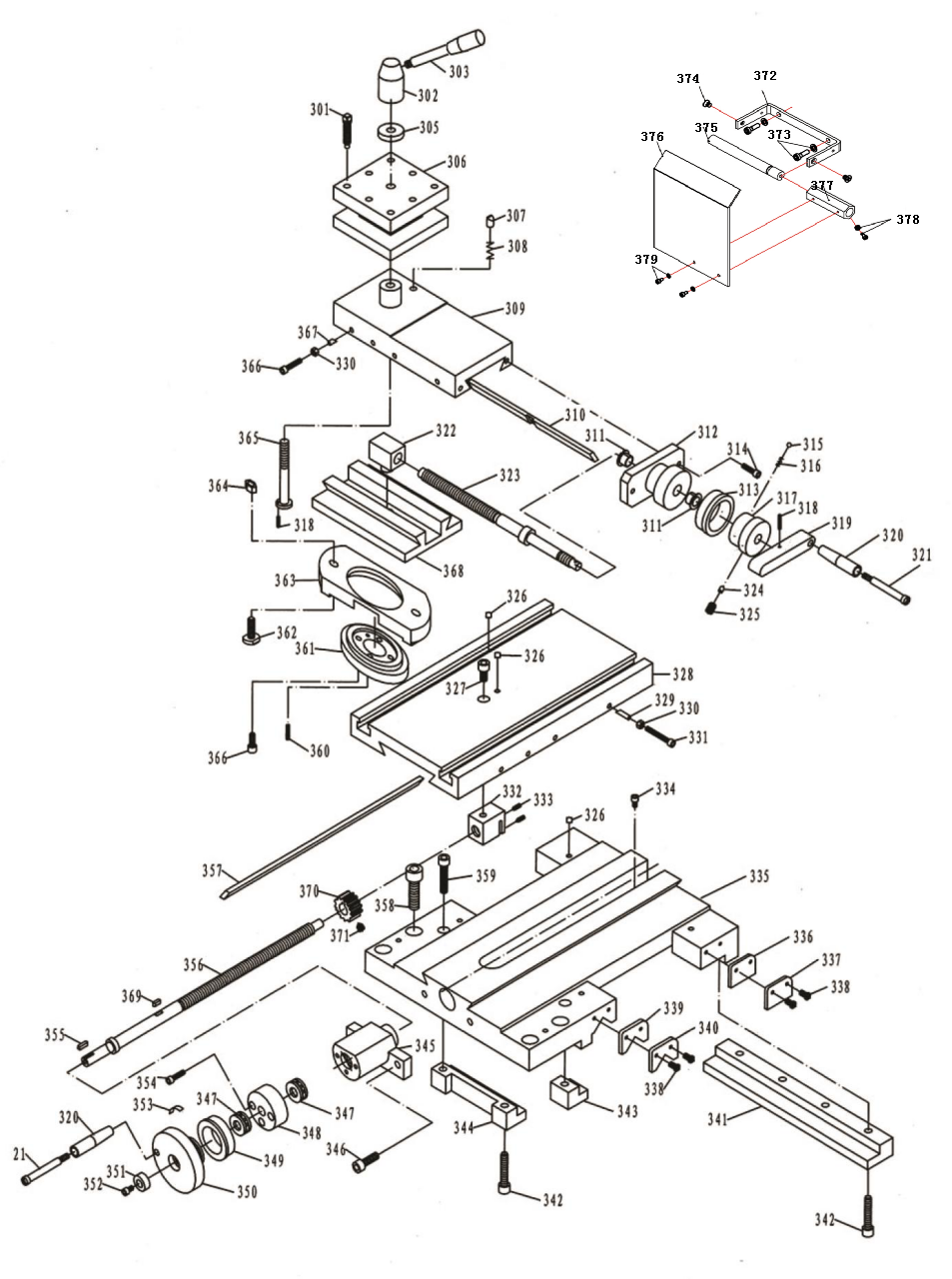 BD-12G   Parts List for Breakdown -3Index	Part			No.	No.	Description	Size	Qty.301	BD-12G-3-01	SCREW	DIN912  M8×30	8302	BD-12G-3-02	HANDLE BASE		1303	BD-12G-3-03	HANDLE		1305	BD-12G-3-05	WASHER		1306	BD-12G-3-06	POST BASE		1307	BD-12G-3-07	STOP		1308	BD-12G-3-08	SPRING	7×0.8×11	1309	BD-12G-3-09	TOP SLIDE		1310	BD-12G-3-10	GIB		1311	BD-12G-3-11	OILLESS BEARING	1210	2312	BD-12G-3-12	HUB		1313	BD-12G-3-13	INDEX RING		1314	BD-12G-44	SOCKET HD SCREW	DIN 912 M6×20	2315	BD-12G-45	BALL	Φ5	1316	BD-12G-3-16	SPRING	1.5×0.5×6.5	1317	BD-12G-3-17	INDEX BASE		1318	BD-12G-46	PIN	DIN 1481 Φ3×16	2319	BD-12G-3-19	LEVER		1320	BD-12G-3-20	LEVER		2321	BD-12G-3-21	LEVER SHAFT		2322	BD-12G-3-22	BLOCK		1323	BD-12G-3-23	SCREW		1324	BD-12G-47	PLUG		3325	BD-12G-48	SET SCREW 	DIN912 M6×10	3326	BD-12G-49	OIL BALL	 Φ6	7327	BD-12G-50	SOCKET HD SCREW	DIN 912 M8×10	1328	BD-12G-3-28	CROSS SLIDE		1329	BD-12G-51	PULG		4330	BD-12G-52	HEX NUT	DIN439 M6	8331	BD-12G-53	SOCKET HD SCREW	DIN 912 M6×30	4332	BD-12G-3-32	BLOCK		1333	BD-12G-54	SOCKET HD SCREW	DIN912 M4×8	2334	BD-12G-55	SOCKET HD SCREW	DIN 912 M5×6	1335	BD-12G-3-35	SADDLE		1336	BD-12G-3-36	WIPER		2337	BD-12G-3-37	PLATE		2338	BD-12G-56	SOCKET HD SCREW	DIN 912 M4×18	8339	BD-12G-3-39	WIPER		2340	BD-12G-3-40	PLATE		2341	BD-12G-3-41	STRIP		1342	BD-12G-57	SOCKET HD SCREW	DIN 912 M8×30	4343	BD-12G-3-43	STRIP		1344	BD-12G-3-44	STRIP		1345	BD-12G-3-45	BRACKET		1346	BD-12G-58	SOCKET HD SCREW	DIN 912 M5×20	3347	TBB-51101	BEARING	51101	2348	BD-12G-3-48	COLLAR		1349	BD-12G-3-49	INDEX RING		1BD-12G   Parts List for Breakdown -3Index	Part			No.	No.	Description	Size	Qty.350	BD-12G-3-50	HANDWHEEL		1351	BD-12G-3-51	WASHER		1352	BD-12G-59	SOCKET HD SCREW	DIN 912 M5×10	1353	BD-12G-3-53	SPRING		1354	BD-12G-60	SOCKET HD SCREW	DIN 912 M5×20	3355	BD-12G-3-55	KEY	DIN 6885 4X8	1356	BD-12G-3-56	IEADSCREW		1357	BD-12G-3-57	GIB		1358	BD-12G-61	SOCKET HD SCREW	DIN 912 M12×30	2359	BD-12G-62	SOCKET HD SCREW	DIN 912 M8×40	2360	BD-12G-63	PIN	DIN 1481 Φ4×20	1361	BD-12G-3-61	GRADUATED COLLAR		1362	BD-12G-3-62	T-BOLT	M10×30	2363	BD-12G-3-63	CLAMPING RING		1364	BD-12G-64	NUT	DIN439 M10	2365	BD-12G-3-65	BOLT		1366	BD-12G-65	SOCKET HD SCREW	DIN 912 M6×16	8367	BD-12G-66	PLUG		4368	BD-12G-3-68	SWIVEL BASE		1369	BD-12G-67	KEY	DIN 6885 4×10	1370	BD-12G-3-70	GEAR		1371	BD-12G-68	SOCKET HD SCREW	DIN 912 M5×16	1372	BD12G-372	SUPPORT		1373	BD12G-373	SOCKET HD SCREW	M5 × 12 mm	2374	BD12G-374	CROSS RECESSED FLAT HD SCREW	M5 × 6 mm	2375	BD12G-375	SHAFT		1376	BD12G-376	CHIP SHIELD		1377	BD12G-377	HEX SLEEVE		1378	BD12G-378	SOCKET HD SCREW	M3 × 8 mm	1379	BD12G-379	SOCKET HD SCREW	M3 × 6 mm	2BD-12G    Assembly Breakdown -4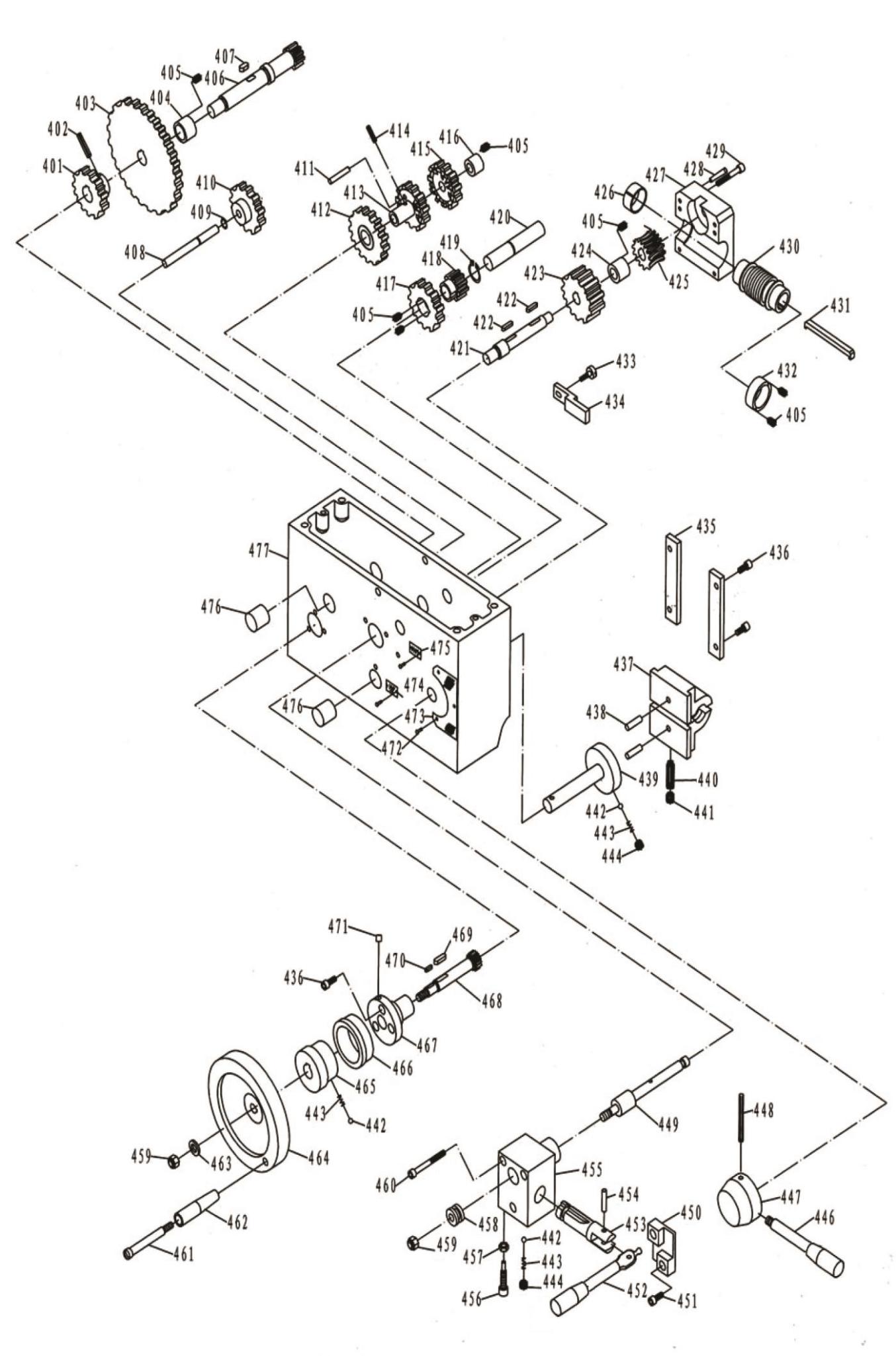 BD-12G   Parts List for Breakdown -4Index	Part			No.	No.	Description	Size	Qty.401	BD-12G-4-01	GEAR		1402	BD-12G-69	PIN	DIN 1481 Φ 5×24	1403	BD-12G-4-03	GEAR		1404	BD-12G-4-04	WASHER		1405	BD-12G-70	SOCKET HD SCREW	DIN912 M4×8	7406	BD-12G-4-06	GEAR SHAFT		1407	BD-12G-71	KEY	DIN 6885 4X8	1408	BD-12G-4-08	SHAFT		1409	BD-12G-72	SNAP RING	DIN 127 Φ 8	1410	BD-12G-4-10	GEAR		1411	BD-12G-4-11	SHAFT		3412	BD-12G-4-12	GEAR		1413	BD-12G-4-13	GEAR		1414	BD-12G-73	PIN	DIN 1481 Φ 4×16	1415	BD-12G-4-15	GEAR		1416	BD-12G-4-16	WASHER		1417	BD-12G-4-17	GEAR		1418	BD-12G-4-18	GEAR		1419	BD-12G-74	SNAP RING	DIN 127-Φ 15	1420	BD-12G-4-20	SHAFT		1421	BD-12G-4-21	SHAFT		1422	BD-12G-75	KEY	DIN 6885-5×14	2423	BD-12G-4-23	GEAR		1424	BD-12G-4-24	WASHER		1425	BD-12G-4-25	WORM		1426	BD-12G-4-26	BEARING	2501	1427	BD-12G-4-27	WORM BASE		1428	BD-12G-76	PIN	DIN 1481-Φ 4×20	2429	BD-12G-77	SOCKET HD SCREW	DIN 912-M4×30	4430	BD-12G-4-30	WORM 		1431	BD-12G-78	KEY		1432	BD-12G-4-32	WASHER		1433	BD-12G-4-33	SET SCREW	DIN 912-M4×8	2434	BD-12G-4-34	PLATE		1435	BD-12G-4-35	PLATE		2436	BD-12G-79	SOCKET HD SCREW	DIN 912-M5×12	7437	BD-12G-4-37	HALF NUT		1438	BD-12G-80	PIN	DIN 1481-Φ 6×18	2439	BD-12G-4-39	CAM SHAFT		1440	BD-12G-81	SOCKET HD SCREW	DIN 912-M6×20	1441	BD-12G-82	SOCKET HD SCREW	DIN 912-M6×8	1442	BD-12G-83	BALL	Φ 5	3443	BD-12G-4-43	SPRING	0.7×4×10	3444	BD-12G-84	SOCKET HD SCREW	DIN912-M6×6	2446	BD-12G-4-46	HANDLE		1447	BD-12G-4-47	HANDLE BASE		1448	BD-12G-85	PIN	DIN 1481-Φ5×45	1449	BD-12G-4-49	SHAFT		1BD-12G   Parts List for Breakdown -4Index	Part			No.	No.	Description	Size	Qty.450	BD-12G-4-50	BASE		1451	BD-12G-86	SOCKET HD SCREW	DIN 912-M5×10	6452	BD-12G-4-52	SHAFT HANDLE		1453	BD-12G-4-53	SHAFT FORX		1454	BD-12G-87	PIN	DIN 1481-Φ5×20	1455	BD-12G-4-55	BASE		1456	BD-12G-88	SOCKET HD SCREW	DIN912-M6X20	1457	BD-12G-89	NUT 	DIN439-M6	1458	BD-12G-4-58	SHIFT LEVER		1459	BD-12G-90	NUT 	DIN439-M8	2460	BD-12G-91	SOCKET HD SCREW	 DIN 912-M5×35	2461	BD-12G-4-61	SHAFT HANDLE		1462	BD-12G-4-62	KNOB		1463	BD-12G-92	WASHER 	DIN6340-Φ 8	1464	BD-12G-4-64	HANDWHEEL		1465	BD-12G-4-65	SHAFT		1466	BD-12G-4-66	GRADUATED COLLAR		1467	BD-12G-4-67	BRACKET		1468	BD-12G-4-68	SHAFT		1469	BD-12G-93	KEY 	DIN 6885-5×14	1470	BD-12G-94	KEY	 DIN 6885-3×10	1471	BD-12G-95	OIL BALL	Φ 6	1472	BD-12G-96	RIVET	Φ 2×6	3473	BD-12G-4-73	PLATE		1474	BD-12G-4-74	PLATE		1475	BD-12G-4-75	PLATE		1476	BD-12G-4-76	COLLAR		1477	BD-12G-4-77	APRON		1BD-12G  Assembly Breakdown -5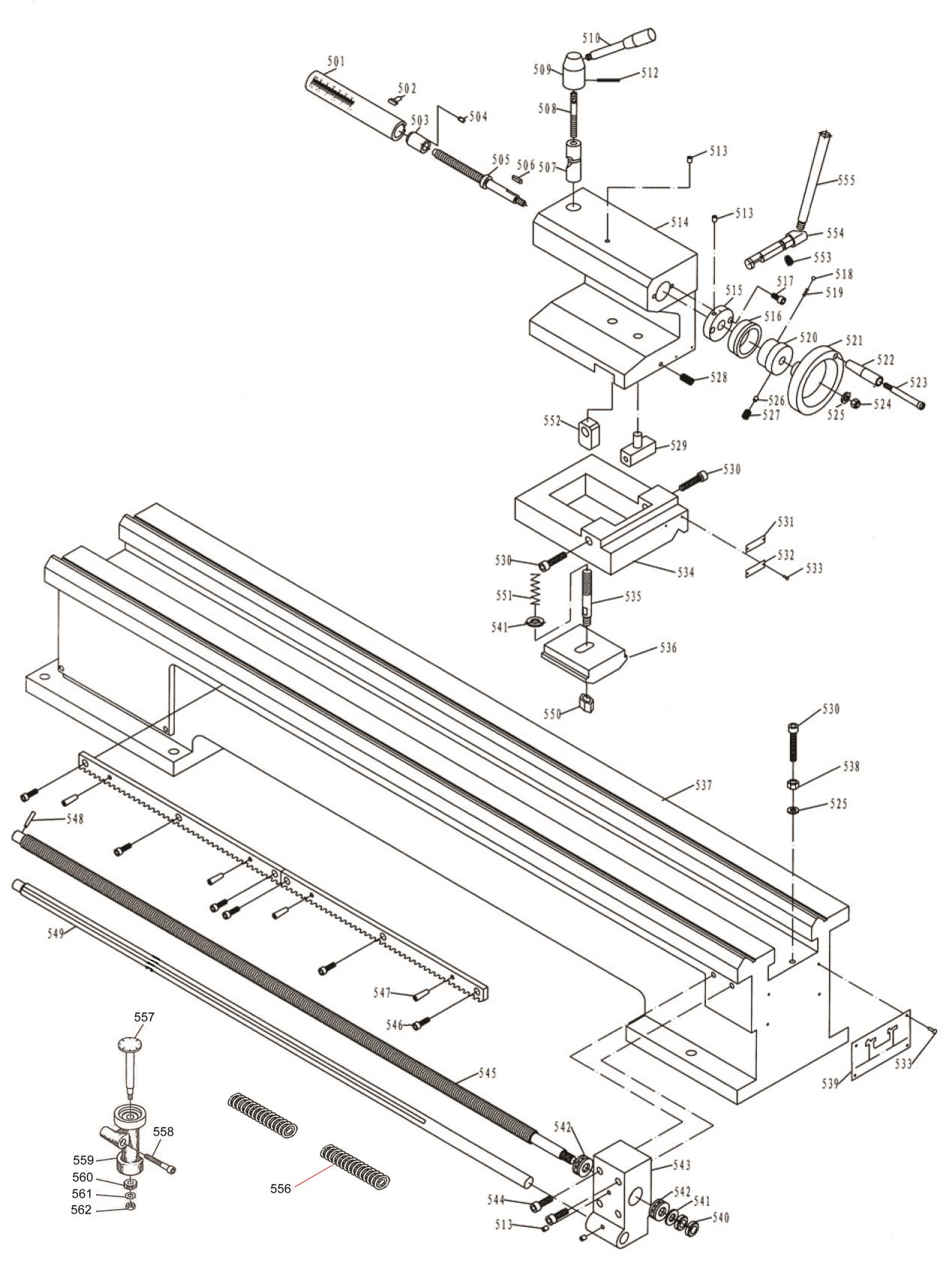 BD-12G    Parts List for Breakdown -5Index	Part			No.	No.	Description	Size	Qty.501	BD-12G-5-01	QUILL		1502	BD-12G-97	KEY		1503	BD-12G-5-03	NUT		1504	BD-12G-98	SOCKET HD SCREW	DIN912-M6×10	1505	BD-12G-5-05	SCREW		1506	BD-12G-99	KEY 	DIN 6885-4×10	1507	BD-12G-5-07	PIVOT BLOCK		1508	BD-12G-5-08	SCREW		1509	BD-12G-5-09	HANDLE BASE		1510	BD-12G-5-10	HANDLE		1512	BD-12G-100	PIN	DIN 1481-Φ3×30	1513	BD-12G-101	OIL BALL	Φ6	4514	BD-12G-5-14	TAILSTOCK BODY		1515	BD-12G-5-15	FLANGE COVER		1516	BD-12G-5-16	INDEX RING		1517	BD-12G-102	SOCKET HD SCREW	DIN 912-M6×10	2518	BD-12G-103	BALL	Φ4	1519	BD-12G-5-19	SPRING	Φ4×1×6	1520	BD-12G-5-20	SLEEVE		1521	BD-12G-5-21	HANDWHEEL		1522	BD-12G-5-22	KONB		1523	BD-12G-5-23	SCREW		1524	BD-12G-104	NUT  	DIN439-M8	1525	BD-12G-105	WASHER	 DIN6340-Φ8	6526	BD-12G-5-26	BRAKE BLOCK		1527	BD-12G-106	SOCKET HD SCREW	DIN 912-M6×10	1528	BD-12G-107	SOCKET HD SCREW	DIN 912-M6×16	1529	BD-12G-5-29	SET SCREW		1530	BD-12G-108	SOCKET HD SCREW	DIN 912-M8×40	3531	BD-12G-5-31	PLATE		1532	BD-12G-5-32	PLATE		1533	BD-12G-109	RIVET	Φ 2×6	8534	BD-12G-5-34	BASE		1535	BD-12G-5-35	BOLT		1536	BD-12G-5-36	CLAMPING PLATE		1537	BD-12G-5-37	BED		1538	BD-12G-110	NUT 	 DIN439-M8	5539	BD-12G-5-39	PLATE		1540	BD-12G-111	NUT 	DIN1804-M12×1.25	2541	BD-12G-112	WASHER 	DIN6340-Φ 12	2542	TBB-51102	BEARING	51102	2543	BD-12G-5-43	BRACKET		1544	BD-12G-113	SOCKET HD SCREW	DIN 912-M8×20	2545	BD-12G-5-45	FEED SHAFT		1546	BD-12G-114	SOCKET HD SCREW	DIN 912-M6×15	6547	BD-12G-115	PIN 	DIN 1481-Φ6×22	4548	BD-12G-116	PIN 	DIN 1481-Φ4×22	1549	BD-12G-5-49	SHAFT		1550	BD-12G-117	NUT	DIN439-M12	1551	BD-12G-5-51	SPRING	Φ13×1×62	1552	BD-12G-5-52	BRAKE BLOCK		1553	BD-12G-118	SOCKET HD SCREW	DIN912-M6×10	1554	BD-12G-5-54	SHAFT		1555	BD-12G-5-55	HANDLE		1556	lead screw protective	65Mn	…….…………………………...2557	shaft	45	………………………………….1558	Hexagon socket Screw M6×70	GB7085	1559	Disorderly buckle plate holder	HT200	1560	Gear	………………………………………………………………………….45……………………………..1561	WASHER 8	………………………………………………………………………….GB5287…………………….1562	HEX NUT M8	………………………………………………………………………….GB6170	…………………….1BD-12G    Assembly Breakdown -6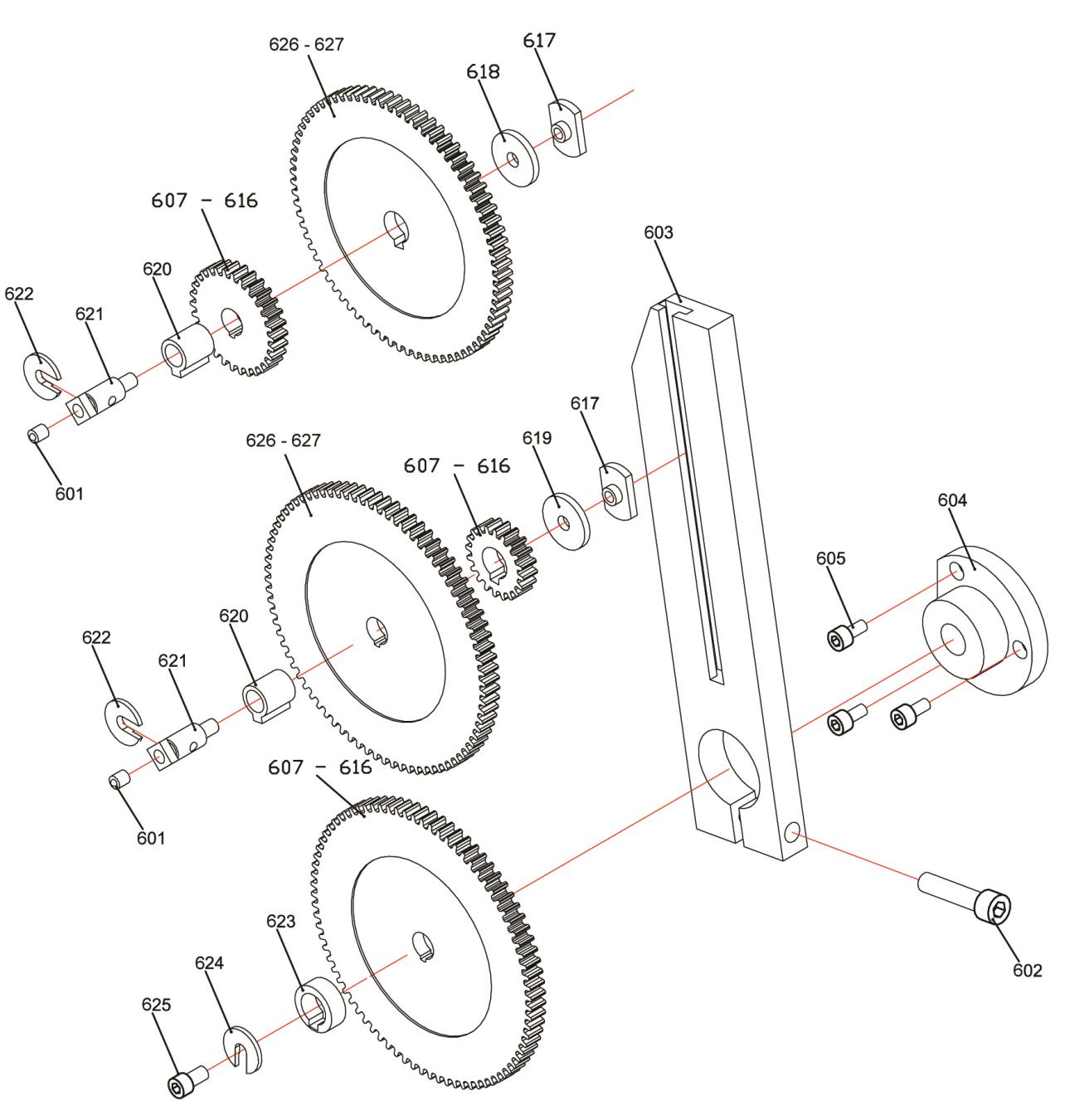 BD-12G   Parts List for Breakdown -6Index	Part			No.	No.	Description	Size	Qty.601	BD-12G-119	BALL OILER	Φ6	2602	BD-12G-120	SOCKET HD SCREW	M8 × 35 mm	1603	BD-12G-6-03	RAIL		1604	BD-12G-6-04	BRACKET		1605	BD-12G-121	SOCKET HD SCREW	M5 × 10 mm	3607	BD-12G-6-07	GEAR	85	1608	BD-12G-6-08	GEAR	80	1609	BD-12G-6-09	GEAR	75	1610	BD-12G-6-10	GEAR	70	1611	BD-12G-6-11	GEAR	65	1612	BD-12G-6-12	GEAR	60	2613	BD-12G-6-13	GEAR	50	1614	BD-12G-6-14	GEAR	45	1615	BD-12G-6-15	GEAR	30	1616	BD-12G-6-16	GEAR	20	1617	BD-12G-6-17	T-NUT	M5	2618	BD-12G-6-18	SPACER	1.5 mm	1619	BD-12G-6-19	SPACER	3 mm	1620	BD-12G-6-20	KEY SLEEVE		2621	BD-12G-6-21	THREADED SHAFT		2622	BD-12G-6-22	C-WASHER		2623	BD-12G-6-23	COLLAR		1624	BD-12G-6-24	C-WASHER		1625	BD-12G-6-25	SOCKET HD SCREW	M6 × 10 mm	1626	BD-12G-6-26	GEAR	90	1627	BD-12G-6-27	GEAR	40	1BD-12G   Parts List for Breakdown -7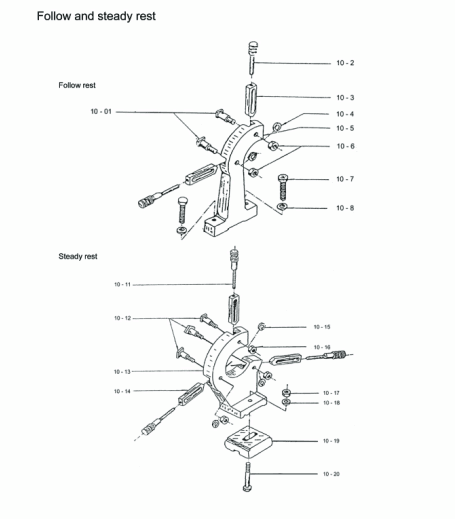 Index	Part			
No.	No.	Description	Size	Qty.10-01	BD-12G-10-01	Screw		210-02	BD-12G-10-02	Tightening screw		210-03	BD-12G-10-03	Slide jaw		210-04	BD-12G-10-04	Lock washer	10	210-05	BD-12G-10-05	Rest frame		110-06	BD-12G-10-06	Nut	M10	210-07	BD-12G-10-07	Screw	M8X30	210-08	BD-12G-10-08	Washer	8	210-09	BD-12G-10-11	Slide jaw		310-10	BD-12G-10-12	Screw		110-11	BD-12G-10-13	Rest frame		310-12	BD-12G-10-14	Slide jaw		310-13	BD-12G-10-15	lock washer	10	310-14	BD-12G-10-16	NUT	M10	  310-15	BD-12G-10-17	NUT	M12	110-16	BD-12G-10-18	Washer	12	110-17	BD-12G-10-19	clamping claw		110-18	BD-12G-10-20	screw	M12x70	1BD-12G   Parts List for Breakdown -8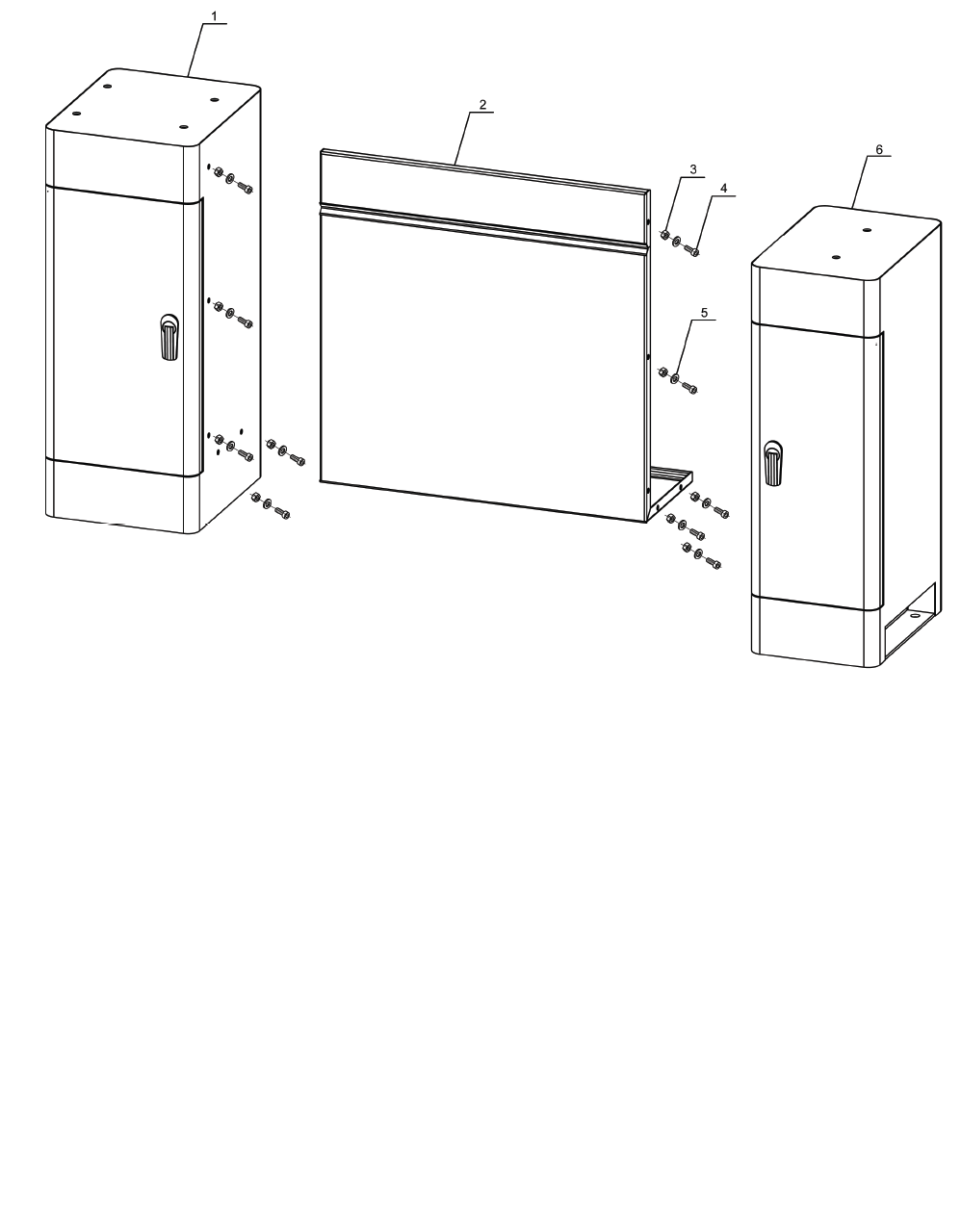 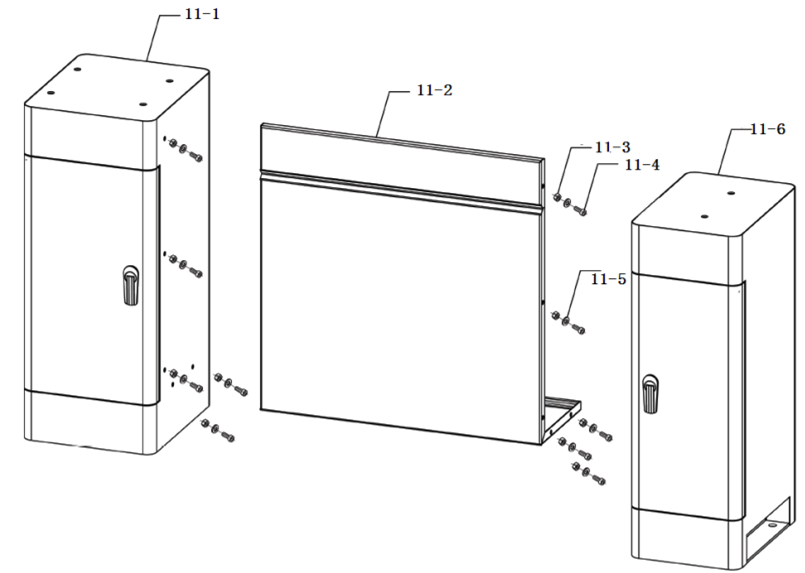 Index	Part			
No.	No.	Description	Size	Qty.11-1	BD-12G-11-1	Left stand		111-2	BD-12G-11-2	Connection plate		111-3	BD-12G-11-3	HEX NUT	GB617086-M8	1011-4	BD-12G-11-4	SOCKET HD SCREW	GB7085-M8X16	1011-5	BD-12G-11-5	WASHER 	GB5287-8	1011-6	BD-12G-11-6	Right stand		1BD-12VS    Parts List for Breakdown -9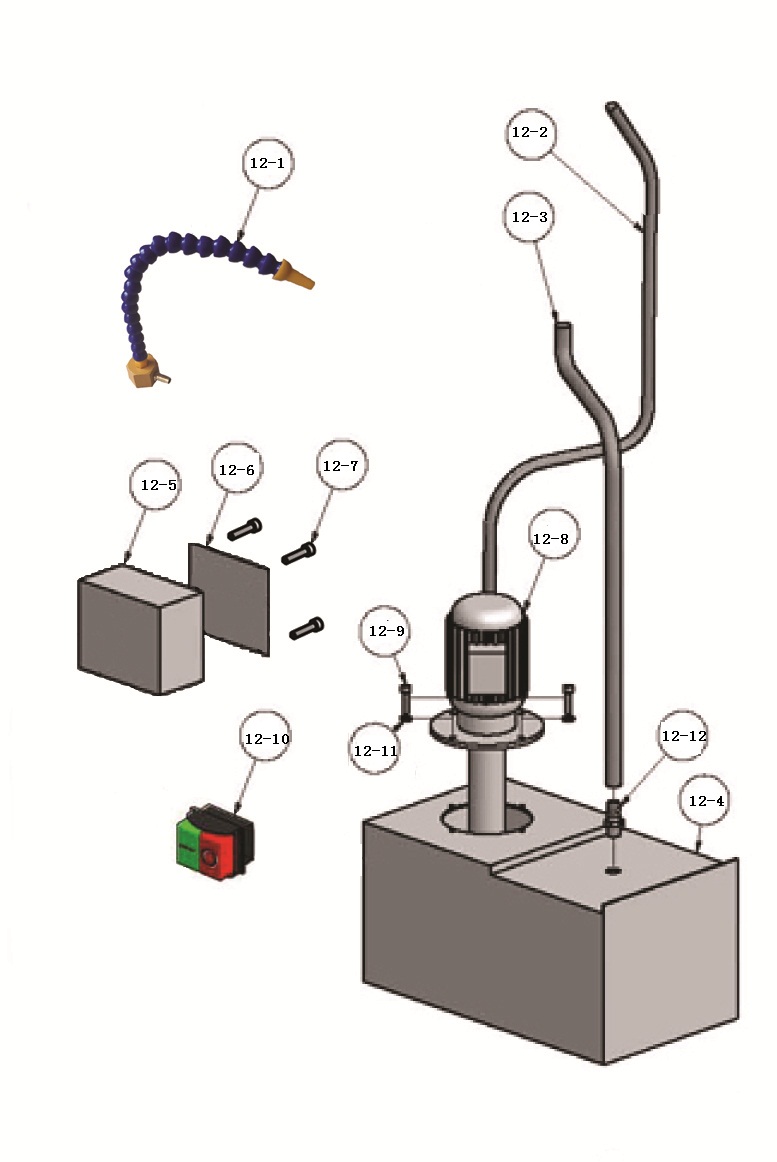 Index	Part			
No.	No.	Description	Size	Qty.12-1	BD-12VS-12-1	nzzle		……………………………………112-2	BD-12VS-12-2	outlet pipe	10	112-3	BD-12VS-12-3	return pipe	25	112-4	BD-12VS-12-4	water tank		112-5	BD-12VS-12-5	electrical box		112-6	BD-12VS-12-6	electrical box cover		112-7	BD-12VS-12-7	socket HD screw	GB7085-M5X30	412-8	BD-12VS-12-8	cooling pump		112-9	BD-12VS-12-9	socket HD screw	GB7085-M5X12	412-10	BD-12VS-12-10	switch	KJD17B	112-11	BD-12VS-12-11	washer	GB5287-5	412-12	BD-12VS-12-12	hose clip		116.0  Wiring Diagrams BD-12G ……………….1~230V, PE, 50Hz 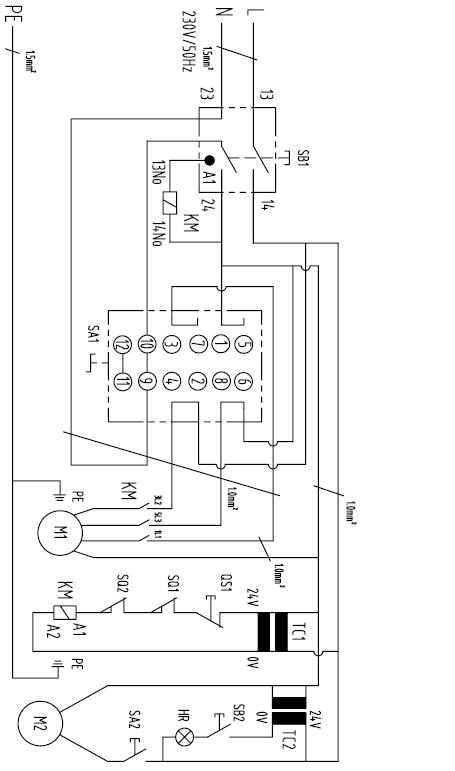 BD-12G   Electrical Parts ListBD-12G OPERATING MANUAL LATHEOriginal:GBOperating InstructionsParts List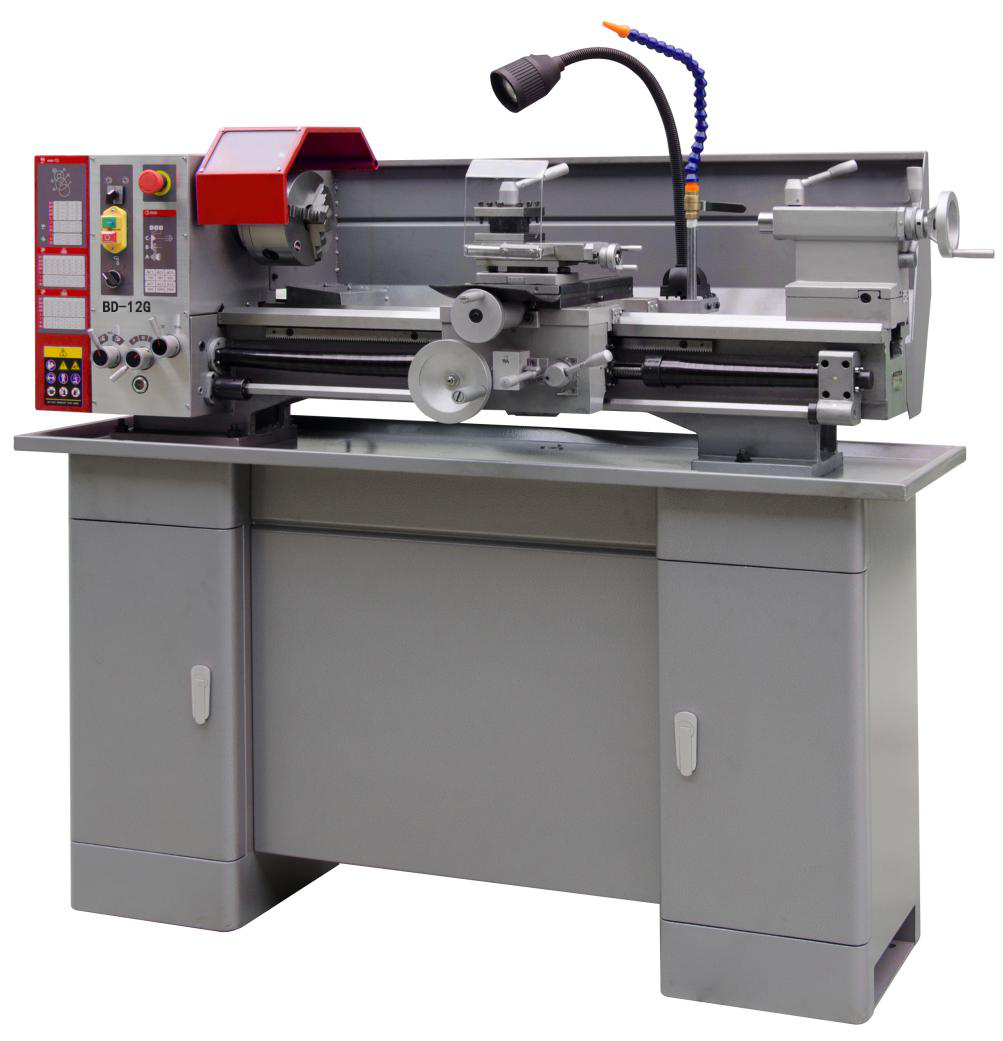 CE-Conformity DeclarationCE-KonformitätserklärungDéclaration de Conformité CEProduct / Produkt / Produit:Metal LatheDie Metall - DreherTour de métal                                                                               BD-12G                                   Brand / Marke / Marque:                                                JETManufacturer / Hersteller / Fabricant:JPW (Tool) AG, Tämperlistrasse 5, CH-8117 FällandenSchweiz / Suisse / SwitzerlandWe hereby declare that this product complies with the regulationsWir erklären hiermit, dass dieses Produkt der folgenden Richtlinie entsprichtPar la présente, nous déclarons que ce produit correspond aux directives suivantes2006/42/ECMachinery DirectiveMaschinenrichtlnieDirective Machines2006/95/ECelectromagnetic compatibilityelektromagnetische Verträglichkeitcompatibilité électromagnétiqueDirective Basse Tensiondesigned in consideration of the standardsund entsprechend folgender zusätzlicher Normen entwickelt wurdeet été développé dans le respect des normes complémentaires suivantesEN ISO 12100:201 0; EN 60204-1 :2006+A 1 :2009+AC:2010EN 61000-6-2:2005; EN 61000-6-4:2007+A1:2011Responsible for the Documentation / Dokumentations-Verantwortung / Résponsabilité de Documentation:Hansjörg MeierHead Product-Mgmt. / Leiter Produkt-Mgmt. / Resp. Gestion des ProduitsJPW (Tool) AG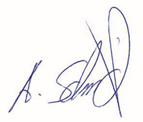 2016-10-10 Alain Schmid, General ManagerJPW (Tool) AG, Tämperlistrasse 5, CH-8117 FällandenSchweiz / Suisse / SwitzerlandSymptomPossible CauseCorrection *Lathe will not start.Lathe unplugged from wall, or motor.Check all plug connections.Lathe will not start.Fuse blown, or circuit breaker tripped.Replace fuse, or reset circuit breaker.Lathe will not start.Cord damaged.Replace cord.Lathe will not start.Chuck guard not closed.Close chuck guard.Lathe will not start.Pulley cover removedInstall pulley cover Lathe does not come up to speed.Extension cord too light or too long.Replace with adequate size and length cord.Lathe does not come up to speed.Low current.Contact a qualified electrician.Lathe vibrates excessively.Base on uneven surface.Locate lathe on even floor.Lathe vibrates excessively.Lathe not bolted to the floorBolt machine to the floorLathe vibrates excessively.Unbalanced workpieceReduce speedLathe vibrates excessively.Workpiece deflectionImprove chucking length or diameter, support on tailstock endLathe vibrates excessively.Tool deflectionReduce tool lengthLathe vibrates excessively.Slide backlashAdjust slidesLathe vibrates excessively.Slides running dryLubricate with oilLathe vibrates excessively.Dull tool tipRe-sharpen or change toolLathe vibrates excessively.Chip load too highReduce depth of cut or feedNoisy operationDry change gear hubs.Lubricate with oil.  Noisy operationDry change gearsLubricate with grease.  Tool tip burnsCutting speed too highReduce spindle speedTool tip burnsDull tool tip.Re-sharpen or change toolTool tip burnsDry cutting.Use coolant.Tool tip burnsFeeding too slowly.Increase feed rate.Machine turns a taper.Tailstock alignment is offset.Align tailstock position.Machine turns a taper.Machine bed is twisted.Stand supporting surface must be flat. Shim if neededMachine turns a taper.Workpiece deflection.Reduce depth of cut or feedDrill chuck or arbor does not stay in place.Dirt, grease, etc. on arbor, chuck, or tailstock quillClean all mating surfaces thoroughly with a cleaner-degreaser.ITEMDESCRIPTIONTYPESPECIFICATIONQty.NoteSB1Magnetic ContactorKJD17GFIP-55  AC-1  18A   Ue250VAC-3  15A  CE1SA1Fwd/0/Rev - SwitchZH-AUe 250V  IEN 12A 5E4CE1KMContactorLC1K0910UI 690V  IEN 20ACE1TC1Transformer230V/24V/20VA20VA  230VAC CE1TC2Transformer230V-24V/20VA20VA  230VAC CE1OptionalQS1Emergency stopLAY5AE-15  240V IEN 10A CE1SQ1Gear Guard SwitchQKS8AC-15 14A  250V IP54CE1SQ2Chuck Guard SwitchLXW5-11Q1AC-15 3A IP62 Ue380VCE1SB2Light SwitchKCD1-1016A AC250V CE1OptionalHRWork light24V5W  AC12-24VCE1OptionalSA2Pump SwitchLAY5-BE101Ue220V IEN3.3A AC-15  CE1OptionalM1Main MotorYLJ90L4-12A1.1Kw AC230V 6.4A  IP54CE1M2PumpDB-12A40W AV230V 0.9A IP54CE1Optional